«В регистр»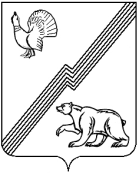 АДМИНИСТРАЦИЯ ГОРОДА ЮГОРСКАХанты-Мансийского автономного округа - ЮгрыПОСТАНОВЛЕНИЕ (проект)от _________________                                                                                                              № _____Об утверждении административного регламента предоставления муниципальной услуги «Предварительное согласование предоставления земельного участка»В соответствии с Федеральным законом от 27.07.2010 № 210-ФЗ «Об организации предоставления государственных и муниципальных услуг»,  постановлением администрации города Югорска от 21.09.2018 № 2582 «О порядке разработки и утверждения административных регламентов предоставления муниципальных услуг»:1. Утвердить административный регламент предоставления муниципальной услуги «Предварительное согласование предоставления земельного участка» (приложение).2. Признать утратившими силу:- постановление администрации г. Югорска от 29.12.2015 № 3882 «Об утверждении административного регламента предоставления муниципальной услуги «Предварительное согласование предоставления земельного участка»;- пункт 12 постановления администрации города Югорска от 10.05.2016 № 975 «О внесении изменений в отдельные постановления администрации города Югорска»;- постановление администрации города Югорска от 17.10.2016 № 2537                                                           «О внесении изменений  в постановление администрации города Югорска от 29.12.2015 № 3882«Об утверждении административного регламента предоставления муниципальной услуги «Предварительное согласование предоставления земельного участка»;- пункт 17 постановления администрации города Югорска от 31.10.2017 № 2666 «О внесении изменений в отдельные постановления администрации города Югорска»;- постановление администрации города Югорска от 05.07.2018  № 1870 «О внесении изменений в постановление администрации города Югорска от 29.12.2015 № 3882 «Об утверждении административного регламента предоставления муниципальной услуги «Предварительное согласование предоставления земельного участка»;- пункт   постановления администрации города Югорска от   №   «О внесении изменений в отдельные постановления администрации города Югорска».3. Опубликовать постановление в официальном печатном издании города Югорска и разместить на официальном сайте органов местного самоуправления.  4. Настоящее постановление вступает в силу после его официального опубликования.Глава города Югорска					 			         А.В. БородкинЛист согласования к проекту постановления  администрации города Югорска  «Об утверждении административного регламента предоставления муниципальной услуги «Предварительное согласование предоставления земельного участка» Проект муниципального нормативного правового акта коррупциогенных факторов не содержит				Первый зам. главы города-               директор ДМСиГ  ___________________ (С.Д. Голин)Проект документа был размещен на официальном сайте органов местного самоуправления города Югорска в разделе «Антикоррупционная экспертиза» с… по…Рассылка: ДМСиГ, ДЭРиПУ, МФЦ, УВПиОС, ОДиАО, Гарант, Консультант+ПОЯСНИТЕЛЬНАЯ ЗАПИСКАк проекту постановления администрации города Югорска«Об утверждении административного регламента предоставления муниципальной услуги «Предварительное согласование предоставления земельного участка»	Разработка проекта административного регламента выполнена  отделом  земельных ресурсов по работе с физическими лицами департамента муниципальной собственности и градостроительства администрации города Югорска.	Проект постановления администрации города Югорска разработан в соответствии с: -  Федеральным законом от 27.07.2010 № 210-ФЗ «Об организации предоставления государственных и муниципальных услуг»;- постановлением администрации города Югорска от 21.09.2018 № 2582 «О порядке разработки и утверждения административных регламентов предоставления муниципальных услуг»;-  постановлением администрации города Югорска от 07.02.2019 № 286 «Об утверждении перечня услуг муниципального образования городской округ город Югорск»;	- решениями Комиссии по проведению административной реформы и повышению качества государственных и муниципальных услуг в  Ханты-Мансийском автономном округе- Югре (протоколы от 04.10.2018 № 29, от 26.12.2018 № 30, от 26.02.2019 № 31).	На основании требований статьи 13 Федерального закона от 27.07.2010 № 210-ФЗ «Об организации предоставления государственных и муниципальных услуг» проект документа был размещен на сайте администрации города Югорска для прохождения независимой экспертизы с       19.03.2019. Каких- либо замечаний и предложений к проекту административного регламента не поступило.В соответствии с пунктом 1.6 Порядка проведения оценки регулирующего воздействия проектов муниципальных нормативных правовых актов города Югорска, экспертизы и фактического воздействия действующих муниципальных нормативных правовых актов, затрагивающих вопросы осуществления предпринимательской и инвестиционной деятельности, утвержденного постановлением администрации города Югорска от 10.08.2017 № 1941 проект муниципального нормативного правового акта  не подлежит оценке  регулирующего воздействия.05.04.2019Заместитель директора Департамента муниципальной собственностии градостроительства									А.Ю. ЕрмаковПриложение к постановлению администрации города Югорскаот _________________ № _______Административный регламент предоставления муниципальной услуги«Предварительное согласование предоставления земельного участка,»I. Общие положенияПредмет регулирования административного регламента1. Настоящий Административный регламент предоставления муниципальной услуги  «Предварительное согласование предоставления земельного участка» (далее – Административный регламент, муниципальная услуга) разработан в целях повышения качества предоставления муниципальной услуги, устанавливает сроки и последовательность административных процедур и административных действий Департамента муниципальной собственности и градостроительства администрации города Югорска (далее – Департамент), а также порядок его взаимодействия с заявителями, органами власти при предоставлении муниципальной услуги.Круг заявителей2. Заявителями на получение муниципальной услуги являются юридические или физические лица, обратившиеся на законных основаниях с заявлением о предварительном согласовании предоставления земельного участка (далее – заявитель).При предоставлении муниципальной услуги от имени заявителей вправе обратиться их законные представители, действующие в силу закона, или их представители на основании доверенности, оформленной в соответствии с законодательством Российской Федерации.Требования к порядку информирования о правилах предоставления муниципальной услугиПорядок получения информации заявителями по вопросам предоставления муниципальной услуги, сведений о ходе ее предоставления, в том числе в информационно-телекоммуникационной сети «Интернет»3. Информирование по вопросам предоставления муниципальной услуги осуществляется специалистами отдела земельных ресурсов  по работе с физическими лицами и специалистами отдела по работе с юридическими лицами Департамента (далее - Отдел) по выбору заявителя в следующих формах:1) устной (при личном обращении заявителя и/или по телефону);2) письменной (при письменном обращении заявителя по почте, электронной почте, факсу);3) на информационном стенде Департамента в форме информационных (текстовых) материалов;4) в форме информационных (мультимедийных) материалов в информационно-телекоммуникационной сети «Интернет»: - на официальном сайте органов местного самоуправления города Югорска www.adm.ugorsk.ru (далее – официальный сайт);- в федеральной государственной информационной системе «Единый портал государственных и муниципальных услуг (функций)» www.gosuslugi.ru (далее – Единый портал);- в региональной информационной системе Ханты-Мансийского автономного округа – Югры «Портал государственных и муниципальных услуг (функций) Ханты-Мансийского автономного округа – Югры» 86.gosuslugi.ru (далее – региональный портал).Информирование о ходе предоставления муниципальной услуги:- в устной форме (при личном обращении заявителя и/или по телефону);- в письменной форме (при письменном обращении заявителя по почте, электронной почте, факсу).4. В случае устного обращения (лично или по телефону) заявителя специалист Отдела в часы приема осуществляют устное информирование (соответственно лично или по телефону) обратившегося за информацией заявителя. Устное информирование осуществляется не более 15 минут.В случае, если для ответа требуется более продолжительное время, специалист Отдела, может предложить заявителю направить в Департамент обращение о предоставлении письменной консультации, либо назначить другое удобное для заявителя время для устного информирования.При консультировании по вопросам предоставления муниципальной услуги по письменным обращениям ответ на обращение направляется заявителю в срок, не превышающий 30 календарных дней с момента регистрации обращения в Департаменте.При консультировании заявителей о ходе предоставления муниципальной услуги в письменной форме информация направляется в срок, не превышающий 3 рабочих дней.Для получения информации по вопросам предоставления муниципальной услуги посредством Единого и регионального порталов заявителям необходимо использовать адреса в информационно-телекоммуникационной сети «Интернет», указанные в пункте 3 настоящего административного регламента.Информирование заявителей о порядке предоставления муниципальной услуги в Муниципальном автономном учреждении «Многофункциональный центр предоставления государственных и муниципальных услуг» (далее – МФЦ), а также по иным вопросам, связанным с предоставлением муниципальной услуги, осуществляется МФЦ в соответствии с заключенным соглашением и регламентом работы МФЦ. 5. Информация по вопросам предоставления муниципальной услуги, в том числе о сроках и порядке ее предоставления, размещенная на Едином и региональном порталах, на официальном сайте, предоставляется заявителю бесплатно.Доступ к информации по вопросам предоставления муниципальной услуги, в том числе о сроках и порядке ее предоставления, осуществляется без выполнения заявителем каких-либо требований, в том числе без использования программного обеспечения, установка которого на технические средства заявителя требует заключения лицензионного или иного соглашения с правообладателем программного обеспечения, предусматривающего взимание платы, регистрацию или авторизацию заявителя или предоставление им персональных данных.6. Способы получения информации заявителями о местах нахождения и графиках работы МФЦ, территориальных органов федеральных органов исполнительной власти, участвующих в предоставлении муниципальной услуги можно получить по выбору заявителя:- по форме, предусмотренной пунктом 3 настоящего административного регламента;-  посредством информационных материалов, размещенных на сайтах (порталах):1) Федеральной налоговой службы России N 4 по Ханты-Мансийскому автономному округу – Югре (далее- территориальный орган ФНС): https://www.nalog.ru/rn86/;2) Филиал Федеральной кадастровой палаты Федеральной службы государственной регистрации, кадастра и картографии» по Уральскому федеральному округ  (далее – Кадастровая палата) адрес официального сайта: www.kadastr.ru;3) на портале многофункциональных центров Ханты-Мансийского автономного округа – Югры https://mfc.admhmao.ru/ о многофункциональных центрах предоставления государственных и муниципальных услуг, расположенных на территории Ханты-Мансийского автономного округа, и их территориально обособленных структурных подразделениях.7. Порядок, форма, место размещения и способы  получения информации о Департаменте, Отделе (включая сведения о его месте нахождения и графике работы, адрес официального сайта, а также электронной почты и (или) форма обратной связи в информационно-телекоммуникационной сети «Интернет»): Информация о Департаменте, Отделе размещается в форме информационных (текстовых) материалов на информационных стендах в местах предоставления муниципальной услуги, а также на Едином портале, региональном портале и официальном сайте (кроме того, информацию по выбору заявителя можно получить способом, указанным в пункте 3 настоящего административного регламента).8. На Едином и региональном порталах размещаются: - бланки заявлений о предоставлении муниципальной услуги и образцы их заполнения.- перечень нормативных правовых актов, регулирующих предоставление муниципальной услуги;- досудебный (внесудебный) порядок обжалования решений и действий (бездействия) Департамента, МФЦ, а также их должностных лиц, муниципальных служащих, работников.II. Стандарт предоставления муниципальной услугиНаименование муниципальной услуги9. Предварительное согласование предоставления земельного участка.Наименование органа, предоставляющего муниципальную услугу10. Органом администрации города Югорска, предоставляющим муниципальную услугу является Департамент муниципальной собственности и градостроительства администрации города Югорска.Непосредственное представление муниципальной услуги осуществляют структурные подразделения Департамента – отдел земельных ресурсов по работе с физическими лицами и отдел земельных ресурсов по работе с юридическими лицами.В предоставлении муниципальной услуги участвуют территориальный орган ФНС, Кадастровая палата.За предоставлением муниципальной услуги заявитель может также обратиться в МФЦ.В соответствии с требованиями пункта 3 части 1 статьи 7 Федерального закона от 27.07.2010 № 210-ФЗ «Об организации предоставления государственных и муниципальных услуг» (далее – Федеральный закон № 210-ФЗ) запрещается требовать от заявителя осуществления действий, в том числе согласований, необходимых для получения муниципальной услуги и связанных с обращением в иные государственные органы, органы местного самоуправления, организации, за исключением получения услуг и получения документов и информации, предоставляемых в результате предоставления таких услуг, включенных в перечень услуг, которые являются необходимыми и обязательными для предоставления муниципальных услуг, утвержденный решением Думы города Югорска от 29.11.2011 № 114 «Об утверждении Перечня услуг, которые являются необходимыми и обязательными для предоставления органами местного самоуправления города Югорска муниципальных услуг и предоставляются организациями, участвующими в предоставлении муниципальных услуг, и Порядка определения размера платы за оказание услуг, которые являются необходимыми и обязательными для предоставления органами местного самоуправления города Югорска муниципальных услуг».Результат предоставления муниципальной услуги11.  Результатом предоставления муниципальной услуги является:- выдача (направление) заявителю решения о предоставлении муниципальной услуги;- выдача (направление) заявителю решения об отказе в предоставлении муниципальной услуги.Решение о предоставлении муниципальной услуги оформляется в форме постановления администрации города Югорска.Решение об отказе в предоставлении муниципальной услуги оформляется в форме уведомления.Срок предоставления муниципальной услуги12. Общий срок предоставления муниципальной услуги - не позднее тридцати календарных дней со дня регистрации заявления о предоставлении муниципальной услуги в Департаменте.В случае обращения заявителя за получением муниципальной услуги в МФЦ срок предоставления муниципальной услуги исчисляется со дня регистрации заявления о предоставлении муниципальной услуги в Департаменте.В общий срок предоставления муниципальной услуги входит срок направления межведомственных запросов и получения на них ответов, срок подготовки и выдачи (направления) документов, являющихся результатом предоставления муниципальной услуги.Срок выдачи (направления) документов, являющихся результатом предоставления муниципальной услуги – не позднее 3 календарных дней со дня подписания документов, являющихся результатом предоставления муниципальной услуги.В случае, если схема расположения земельного участка, в соответствии с которой предстоит образовать земельный участок, подлежит согласованию в соответствии со статьей 3.5 Федерального закона от 25.10.2001 № 137-ФЗ «О введении в действие Земельного кодекса Российской Федерации», срок, указанный в первом абзаце настоящего пункта, может быть продлен не более чем до 45 календарных дней со дня поступления заявления о предварительном согласовании предоставления земельного участка. О продлении срока рассмотрения заявления о предварительном согласовании предоставления земельного участка Департамент уведомляет заявителя.Правовые основания для предоставления муниципальной услуги13. Перечень нормативных правовых актов, регулирующих предоставление муниципальной услуги, размещен на Едином портале и региональном портале.Исчерпывающий перечень документов, необходимых в соответствии с законодательными и иными нормативными правовыми актами для предоставления муниципальной услуги14. Исчерпывающий перечень документов, необходимых для предоставления муниципальный услуги, которые заявитель должен предоставить самостоятельно:1) заявление о предоставлении муниципальной услуги;2) документ, удостоверяющий личность заявителя (представителя заявителя), в случае представления документов лично при обращении;3) документы, подтверждающие право заявителя на приобретение земельного участка без проведения торгов и предусмотренные перечнем, утвержденным приказом Министерства экономического развития Российской Федерации от 12.01.2015 № 1 «Об утверждении перечня документов, подтверждающих право заявителя на приобретение земельного участка без проведения торгов» (далее - приказ Минэкономразвития от 12.01.2015 № 1), согласно приложению 1 к настоящему административному регламенту;4) схема расположения земельного участка в случае, если испрашиваемый земельный участок предстоит образовать и отсутствует проект межевания территории, в границах которой предстоит образовать такой земельный участок;5) проектная документация лесных участков в случае, если подано заявление о предварительном согласовании предоставления лесного участка, за исключением лесного участка, образуемого в целях размещения линейного объекта;6) документ, подтверждающий полномочия представителя заявителя, в случае, если с заявлением о предварительном согласовании предоставления земельного участка обращается представитель заявителя;7) заверенный перевод на русский язык документов о государственной регистрации юридического лица в соответствии с законодательством иностранного государства в случае, если заявителем является иностранное юридическое лицо;8) подготовленный садоводческим или огородническим некоммерческим товариществом реестр членов такого товарищества в случае, если подано заявление о предварительном согласовании предоставления земельного участка или о предоставлении земельного участка в безвозмездное пользование такому товариществу.15. Исчерпывающий перечень документов, необходимых для предоставления муниципальной услуги, запрашиваемых и получаемых в порядке межведомственного информационного взаимодействия в соответствии с приказом Минэкономразвития от 12.01.2015 № 1, приведен в приложении 2 к настоящему административному регламенту.Документы, указанные в настоящем пункте (их копии, сведения, содержащиеся в них), Департамент запрашивает в государственных органах, органах местного самоуправления и подведомственных государственным органам или органам местного самоуправления организациях, в распоряжении которых находятся указанные документы. Указанные документы могут быть представлены заявителем по собственной инициативе. Копию документа, подтверждающего государственную регистрацию юридического лица или индивидуального предпринимателя – выписку из Единого государственного реестра юридических лиц (для юридического лица) или Единого государственного реестра индивидуальных предпринимателей (для индивидуального предпринимателя), заявитель может получить посредством обращения в территориальный орган ФНС, информация о местонахождении, контактах и графике работы которого содержится на его официальном сайте, указанном в пункте 6 настоящего административного регламента. Выписку из Единого государственного реестра недвижимости (ЕГРН) об объекте недвижимости (об испрашиваемом земельном участке) заявитель может получить посредством обращения в Кадастровую палату, информация о местонахождении, контактах и графике работы которой содержится на ее официальном сайте, указанном в пункте 6 настоящего административного регламента. Непредставление заявителем документов и информации, которые он вправе представить по собственной инициативе, не является основанием для отказа ему в предоставлении муниципальной услуги.16. Способы получения заявителем документов, указанных в пункте 14 настоящего административного регламента: Форму заявления о предоставлении муниципальной услуги заявитель может получить:- на информационном стенде в месте предоставления муниципальной услуги;- у специалиста Отдела;- у работника МФЦ;- посредством информационно-телекоммуникационной сети «Интернет» на официальном сайте, Едином и региональном порталах.Требования к документам, необходимым для предоставлениямуниципальной услуги17. Заявление о предоставлении муниципальной услуги подается:- в свободной форме с указанием, в соответствии со статьей 39.15 Земельного кодекса Российской Федерации, следующих сведений:1) фамилия, имя, отчество (при наличии), место жительства заявителя и реквизиты документа, удостоверяющего личность заявителя (для гражданина);2) наименование и место нахождения заявителя (для юридического лица), а также государственный регистрационный номер записи о государственной регистрации юридического лица в едином государственном реестре юридических лиц, идентификационный номер налогоплательщика, за исключением случаев, если заявителем является иностранное юридическое лицо;3) кадастровый номер земельного участка, заявление о предварительном согласовании предоставления которого подано, в случае, если границы такого земельного участка подлежат уточнению в соответствии с Федеральным законом от 13.07.2015 № 218-ФЗ «О государственной регистрации недвижимости»;4)  реквизиты решения об утверждении проекта межевания территории, если образование испрашиваемого земельного участка предусмотрено указанным проектом;5) кадастровый номер земельного участка или кадастровые номера земельных участков, из которых в соответствии с проектом межевания территории, со схемой расположения земельного участка или с проектной документацией лесных участков предусмотрено образование испрашиваемого земельного участка, в случае, если сведения о таких земельных участках внесены в Единый государственный реестр недвижимости;6) основание предоставления земельного участка без проведения торгов из числа предусмотренных пунктом 2 статьи 39.3, статьей 39.5, пунктом 2 статьи 39.6 или пунктом 2 статьи 39.10 Земельного Кодекса Российской Федерации оснований;7) вид права, на котором заявитель желает приобрести земельный участок, если предоставление земельного участка возможно на нескольких видах прав;8) цель использования земельного участка;9) реквизиты решения об изъятии земельного участка для государственных или муниципальных нужд в случае, если земельный участок предоставляется взамен земельного участка, изымаемого для государственных или муниципальных нужд;10) реквизиты решения об утверждении документа территориального планирования и (или) проекта планировки территории в случае, если земельный участок предоставляется для размещения объектов, предусмотренных указанными документом и (или) проектом;11) почтовый адрес и (или) адрес электронной почты для связи с заявителем.В заявлении заявителем указывается способ выдачи (направления) ему документа, являющегося результатом предоставления муниципальной услуги (по выбору заявителя: при личном обращении в Департамент, в МФЦ или почтовым отправлением).- по рекомендуемой форме, приведенной в приложении 3 к настоящему административному регламенту.18 .В качестве документа, подтверждающего полномочия на осуществление действий от имени юридического лица, предусмотренного подпунктом 6 пункта  14 настоящего административного регламента, заявителем предоставляется:- оформленная в соответствии с законодательством Российской Федерации доверенность; - копия решения о назначении или об избрании либо приказа о назначении физического лица на должность, в соответствии с которым такое физическое лицо обладает правом действовать от имени юридического лица без доверенности. Предоставление указанного документа не требуется, если заявителем является руководитель юридического лица, запись о котором внесена в Единый государственный реестр юридических лиц.  19. При подаче документов в электронной форме требования к их формату утверждены приказом Министерства экономического развития Российской Федерации от 14.01.2015 № 7 «Об утверждении порядка и способов подачи заявлений об утверждении схемы расположения земельного участка или земельных участков на кадастровом плане территории, заявления о проведении аукциона по продаже земельного участка, находящегося в государственной или муниципальной собственности, или аукциона на право заключения договора аренды земельного участка, находящегося в государственной или муниципальной собственности, заявления о предварительном согласовании предоставления земельного участка, находящегося в государственной или муниципальной собственности, заявления о предоставлении земельного участка, находящегося в государственной или муниципальной собственности, и заявления о перераспределении земель и (или) земельных участков, находящихся в государственной или муниципальной собственности, и земельных участков, находящихся в частной собственности, в форме электронных документов с использованием информационно-телекоммуникационной сети «Интернет», а также требований к их формату» (далее – приказ Минэкономразвития России № 7).Способы предоставления заявителем документов20. По выбору заявителя заявление представляется одним из следующих способов: - при личном обращении в Департамент, Отдел;- при личном обращении в МФЦ;- посредством почтовой связи в Департамент;- в электронном виде в Департамент.Требования к взаимодействию с заявителем при предоставлении муниципальной услуги21.	В соответствии с частью 1 статьи 7 Федерального закона  №  210-ФЗ запрещается требовать от заявителей:1) представления документов и информации или осуществления действий, представление или осуществление которых не предусмотрено нормативными правовыми актами, регулирующими отношения, возникающие в связи с предоставлением муниципальной услуги;2) представления документов и информации, в том числе подтверждающих внесение заявителем платы за предоставление муниципальной услуги, которые находятся в распоряжении органов, предоставляющих государственные услуги, органов, предоставляющих муниципальные услуги, иных государственных органов, органов местного самоуправления либо подведомственных государственным органам или органам местного самоуправления организаций, участвующих в предоставлении предусмотренных частью 1 статьи 1 Федерального закона № 210-ФЗ государственных и муниципальных услуг, в соответствии с нормативными правовыми актами Российской Федерации, нормативными правовыми актами Ханты-Мансийского автономного округа- Югры, муниципальными правовыми актами, за исключением документов, включенных в определенный частью 6 статьи 7 Федерального закона № 210-ФЗ  перечень документов. Заявитель вправе представить указанные документы и информацию в Департамент, по собственной инициативе;3) представления документов и информации, отсутствие и (или) недостоверность которых не указывались при первоначальном отказе в приеме документов, необходимых для предоставления муниципальной услуги, либо в предоставлении муниципальной услуги, за исключением следующих случаев:- изменение требований нормативных правовых актов, касающихся предоставления муниципальной услуги, после первоначальной подачи заявления о предоставлении муниципальной услуги;- наличие ошибок в заявлении о предоставлении муниципальной услуги и документах, поданных заявителем после первоначального отказа в приеме документов, необходимых для предоставления муниципальной услуги, либо в предоставлении муниципальной услуги и не включенных в представленный ранее комплект документов;- истечение срока действия документов или изменение информации после первоначального отказа в приеме документов, необходимых для предоставления муниципальной услуги, либо в предоставлении муниципальной услуги;- выявление документально подтвержденного факта (признаков) ошибочного или противоправного действия (бездействия) должностного лица органа, предоставляющего муниципальную услугу, муниципального служащего, работника многофункционального центра, работника организации, предусмотренной частью 1.1 статьи 16 Федерального закона № 210- ФЗ, при первоначальном отказе в приеме документов, необходимых для предоставления муниципальной услуги, либо в предоставлении муниципальной услуги, о чем в письменном виде за подписью руководителя органа, предоставляющего муниципальную услугу, руководителя многофункционального центра при первоначальном отказе в приеме документов, необходимых для предоставления муниципальной услуги, либо руководителя организации, предусмотренной частью 1.1 статьи 16 настоящего Федерального закона № 210- ФЗ, уведомляется заявитель, а также приносятся извинения за доставленные неудобства.Исчерпывающий перечень оснований для отказа в приеме документов, необходимых для предоставления муниципальной услуги22.  Основания для возврата заявления о предоставлении муниципальной услуги:1) если в заявлении не содержится информация, указанная в подпунктах первом – одиннадцатом пункта 17 настоящего административного регламента;2) если заявление подано в иной уполномоченный орган;3) если к заявлению не приложены документы, указанные в пункте 14 настоящего административного регламента;4) заявление в электронной форме представлено с нарушением Порядка, установленного приказом Минэкономразвития России № 7.Исчерпывающий перечень оснований для приостановления 
и (или) отказа в предоставлении муниципальной услуги23.  В случае если на дату поступления в Департамент заявления о предварительном согласовании предоставления земельного участка, образование которого предусмотрено приложенной к этому заявлению схемой расположения земельного участка, на рассмотрении в Департаменте  находится представленная ранее другим лицом схема расположения земельного участка и местоположение земельных участков, образование которых предусмотрено этими схемами, частично или полностью совпадает, Департамент принимает решение о приостановлении срока рассмотрения поданного позднее заявления о предварительном согласовании предоставления земельного участка и направляет принятое решение заявителю.Срок рассмотрения поданного позднее заявления о предварительном согласовании предоставления земельного участка приостанавливается до принятия решения об утверждении направленной или представленной ранее схемы расположения земельного участка или до принятия решения об отказе в утверждении указанной схемы.24. Основания для отказа в предоставлении муниципальной услуги в соответствии с пунктом 8 статьи 39.15 Земельного кодекса Российской Федерации, статьей 13 Закона Ханты-Мансийского автономного округа – Югры от 03.05.2000 № 26-оз «О регулировании отдельных земельных отношений в Ханты-Мансийском автономном округе – Югре»:  1) схема расположения земельного участка, приложенная к заявлению о предварительном согласовании предоставления земельного участка, не может быть утверждена по основаниям, указанным в пункте 16 статьи 11.10 Земельного кодекса Российской Федерации;2) земельный участок, который предстоит образовать, не может быть предоставлен заявителю по основаниям, указанным в подпунктах 1 – 13, 14.1 – 19, 22, 23 статьи 39.16 Земельного кодекса Российской Федерации;3) земельный участок, границы которого подлежат уточнению в соответствии с Федеральным законом от 13.07.2015 № 218-ФЗ «О государственной регистрации недвижимости», не может быть предоставлен заявителю по основаниям, указанным в подпунктах 1 – 23 статьи 39.16 Земельного кодекса Российской Федерации;4) наличие запрета, предусмотренного федеральным законодательством, на использование земельного участка в целях, указанных в заявлении (до 01.01.2020);5) включение земельного участка в перечень земельных участков, предоставляемых бесплатно в собственность граждан для индивидуального жилищного строительства, указанный в пункте 15 статьи 6.2 Закона Ханты-Мансийского автономного округа – Югры от 03.05.2000           № 26-оз «О регулировании отдельных земельных отношений в Ханты-Мансийском автономном округе – Югре» (до 01.01.2020).Размер платы, взимаемой с заявителя при предоставлении муниципальной услуги, способы ее взимания	25. Взимание государственной пошлины или иной платы за предоставление муниципальной услуги законодательством Российской Федерации и Ханты - Мансийского автономного округа- Югры не предусмотрено.Максимальный срок ожидания в очереди при подаче
уведомления о предоставлении муниципальной услуги
и при получении результата предоставления муниципальной услуги26. Максимальный срок ожидания в очереди при подаче уведомления о предоставлении муниципальной услуги и при получении результата предоставления муниципальной услуги не должен превышать 15 минут.Срок регистрации заявления заявителяо предоставлении муниципальной услуги27. Заявления, поступившие в адрес Департамента, подлежат обязательной регистрации специалистом Департамента, ответственным за делопроизводство, в электронном документообороте в день поступления обращения в Департамент.В случае личного обращения заявителя в Департамент или Отдел заявление о предоставлении муниципальной услуги подлежит обязательной регистрации специалистом Департамента, ответственным за делопроизводство, в электронном документообороте в течение 15 минут.Срок и порядок регистрации заявления о предоставлении муниципальной услуги в МФЦ осуществляется в соответствии с регламентом работы МФЦ.В случае подачи заявления в форме электронного документа уведомление о его получении направляется указанным заявителем в заявлении способом не позднее рабочего дня, следующего за днем поступления заявления в Департамент с указанием входящего регистрационного номера, даты получения указанного заявления и прилагаемых к нему документов, а также перечень наименований файлов, представленных в форме электронных документов, с указанием их объема.Требования к помещениям, в которых предоставляетсямуниципальная услуга, к залу ожидания, местам для заполнения заявлений о предоставлении муниципальной услуги, размещению и оформлению визуальной, текстовой и мультимедийной информации о порядке предоставления муниципальной услуги28.	Вход в здание, в котором предоставляется муниципальная услуга, должен быть расположен с учетом пешеходной доступности для заявителей от остановок общественного транспорта, оборудован информационными табличками (вывесками), содержащими информацию о наименовании органа, предоставляющего муниципальную услугу, местонахождении, режиме работы, а также о справочных телефонных номерах. Помещения, в которых предоставляется муниципальная услуга, должны соответствовать санитарно-эпидемиологическим требованиям, правилам пожарной безопасности, нормам охраны труда, а также требованиям Федерального закона от 24.11.1995 №181-ФЗ «О социальной защите инвалидов в Российской Федерации» и иных нормативных правовых актов, регулирующих правоотношения в указанной сфере. Зал ожидания должен соответствовать комфортным условиям для заявителей, быть оборудован информационными стендами, стульями, столами, обеспечен бланками заявлений, письменными принадлежностями.Информационные стенды размещаются на видном, доступном для заявителей месте и призваны обеспечить заявителя исчерпывающей информацией. Стенды должны быть оформлены в едином стиле, надписи сделаны черным шрифтом на белом фоне. Оформление визуальной, текстовой информации о порядке предоставления муниципальной услуги должно соответствовать оптимальному зрительному восприятию этой информации заявителями. На информационных стендах, информационном терминале и в информационно-телекоммуникационной сети «Интернет» размещается информация, указанная в пункте 8 настоящего административного регламента.Показатели доступности и качества муниципальной услуги29. Показатели доступности:1) информирование заявителей о порядке предоставления муниципальной услуги, о ходе предоставления муниципальной услуги;2) возможность получения заявителем муниципальной услуги в МФЦ;3) возможность подачи заявителем документов в электронной форме в Департамент с соблюдением требований приказа Минэкономразвития России № 7 .Показатели качества муниципальной услуги:1) количество взаимодействий заявителя с должностными лицами при предоставлении муниципальной услуги и их продолжительность;2) соблюдение времени ожидания в очереди при подаче заявления о предоставлении муниципальной услуги и при получении результата предоставления муниципальной услуги;3) соблюдение специалистами Департамента, сроков предоставления муниципальной услуги;4) отсутствие обоснованных жалоб заявителей на качество предоставления муниципальной услуги, на решения и действия (бездействие) Департамента, должностных лиц, муниципальных служащих.Особенности предоставления муниципальной услуги в многофункциональном центре31. МФЦ предоставляет муниципальную услугу по принципу «одного окна», при этом взаимодействие с Департаментом, Отделом происходит без участия заявителя, в соответствии с нормативными правовыми актами и соглашением о взаимодействии Департамента с МФЦ.МФЦ при предоставлении муниципальной услуги осуществляет следующие административные процедуры (действия):- консультирование заявителей о порядке предоставления муниципальной услуги;- прием и регистрация заявления о предоставлении муниципальной услуги;- формирование пакета документов и передача в Департамент;- выдача заявителю документов, являющихся результатом предоставления муниципальной услуги.Особенности предоставления муниципальной услуги в электронной форме32.	При предоставлении муниципальной услуги в электронной форме посредством Единого портала заявителю обеспечивается:1) получение информации о порядке и сроках предоставления муниципальной услуги;2) досудебное (внесудебное) обжалование решений и действий (бездействия) Департамента, его должностного лица либо муниципального служащего.Предоставление муниципальной услуги в электронной форме осуществляется с использованием электронной подписи в соответствии с требованиями федерального законодательства.Заявление в форме электронного документа подписывается по выбору заявителя (если заявителем является физическое лицо):электронной подписью заявителя (представителя заявителя);усиленной квалифицированной электронной подписью заявителя (представителя заявителя).Заявление от имени юридического лица заверяется по выбору заявителя электронной подписью либо усиленной квалифицированной электронной подписью (если заявителем является юридическое лицо):лица, действующего от имени юридического лица без доверенности;представителя юридического лица, действующего на основании доверенности, выданной в соответствии с законодательством Российской Федерации.При подаче заявлений к ним прилагаются документы, представление которых заявителем предусмотрено в соответствии с Земельным кодексом Российской Федерации.К заявлению прилагается копия документа, удостоверяющего личность заявителя (удостоверяющего личность представителя заявителя, если заявление представляется представителем заявителя) в виде электронного образа такого документа (представление указанного документа не требуется, если заявление подписано усиленной квалифицированной электронной подписью.В случае представления заявления представителем заявителя, действующим на основании доверенности, к заявлению также прилагается доверенность в виде электронного образа такого документа.Заявления представляются в Департамент в виде файлов в формате doc, docx, txt, xls, xlsx, rtf посредством электронной почты. Электронные документы (электронные образы документов), прилагаемые к заявлению, в том числе доверенности, направляются в виде файлов в форматах PDF, TIF.III. Состав, последовательность и сроки выполнения административных процедур, требования к порядку их выполнения, в том числе особенности выполненияадминистративных процедур в электронной форме, а такжев многофункциональных центрах33.  Предоставление муниципальной услуги включает в себя следующие этапы и административные процедуры:1)  прием и регистрация заявления о предоставлении муниципальной услуги;2)  проверка документов, формирование и направление межведомственных запросов, получение на них ответов;3 подготовка и принятие решения о предварительном согласовании предоставления земельного участка (об отказе в предварительном согласовании предоставления земельного участка);4) выдача (направление) заявителю документов, являющихся результатом предоставления муниципальной услуги.Прием и регистрация заявления о предоставлении муниципальной услуги34. Основанием для начала административной процедуры является поступление заявления о предоставлении муниципальной услуги в Департамент или МФЦ.Сведения о должностных лицах, ответственных за выполнение каждого административного действии, входящего в состав административной процедуры:- за прием и регистрацию заявления, поступившего в адрес Департамента – специалист Департамента, ответственный за делопроизводство;- за прием и регистрацию заявления в МФЦ - работник МФЦ.Содержание административных действий, входящих в состав административной процедуры: прием и регистрация заявления о предоставлении муниципальной услуги (продолжительность и (или) максимальный срок их выполнения -   в течение 1 рабочего дня с момента поступления в Департамент, при личном обращении заявителя - 15 минут с момента получения заявления о предоставлении муниципальной услуги).Критерий принятия решения о приеме и регистрации заявления: наличие заявления о предоставлении муниципальной услуги.Результат выполнения административной процедуры: зарегистрированное заявление о предоставлении муниципальной услуги.Способ фиксации результата выполнения административной процедуры:факт регистрации заявления фиксируется в электронном документообороте с проставлением в заявлении отметки о регистрации.Проверка документов, формирование и направление межведомственных запросов, получение ответов на них35. Основанием для начала административной процедуры является поступление зарегистрированного заявления к специалисту Отдела.Сведения о должностных лицах, ответственных за выполнение каждого административного действия, входящего в состав административной процедуры: - за проверку документов, подготовку уведомления о возврате заявления о предоставлении муниципальной услуги (о приостановлении предоставления муниципальной услуги) (далее – уведомление), направление межведомственных запросов и получение ответов на них, передачу уведомления лично заявителю в Департаменте -  специалист Отдела; - передачу уведомления лично заявителю в МФЦ – работник МФЦ;- за подписание уведомления – директор Департамента; - за регистрацию уведомления, направление уведомления – специалист Департамента, ответственный за делопроизводство.Содержание административных действий, входящих в состав административной процедуры: 1) проверка представленных документов на соответствие перечню, указанному в пункте 14 и подпунктам первому – одиннадцатому пункта 17 настоящего административного регламента,  в том числе на наличие (отсутствие) оснований для возврата заявления о предоставлении муниципальной услуги, указанных в пункте 22 настоящего административного регламента – в течение 2 рабочих дней с момента поступления заявления и документов специалисту Отдела;2) при наличии оснований для возврата заявления о предоставлении муниципальной услуги, а также оснований для приостановления предоставления муниципальной услуги (в случае, предусмотренном пунктом 23 настоящего административного регламента):- подготовка уведомления – в день окончания проверки документов;- подписание уведомления - в течение 1 рабочего дня с момента подготовки уведомления;- регистрация уведомления – в день его подписания;- передача (направление) уведомления и представленных заявителем документов -заявителю в течение 2 рабочих дней с момента регистрации документа.  Возобновление рассмотрения заявления по истечении срока, предусмотренного абзацем вторым пункта 23 настоящего административного регламента;3) при отсутствии документов, указанных в пункте 15 настоящего административного регламента (в отсутствие оснований, указанных в пунктах 21, 22 настоящего административного регламента):- направление межведомственных запросов в органы власти, участвующие в предоставлении муниципальной услуги (продолжительность и (или) максимальный срок выполнения административного действия - 3 рабочих дня со дня поступления зарегистрированного заявления специалисту Отдела;- получение ответа на межведомственные запросы (продолжительность и (или) максимальный срок выполнения административного действия - 5 рабочих дней со дня поступления межведомственного запроса в орган власти, предоставляющий документ и информацию).Критерий принятия решения о направлении межведомственного запроса: отсутствие документов, необходимых для предоставления муниципальной услуги, указанных в  пункте 15 настоящего административного регламента, отсутствие оснований для возврата заявления о предоставлении муниципальной услуги, указанных в пункте 22 настоящего административного регламента, а также для приостановления предоставлении муниципальной услуги, указанных в пункте 23 настоящего административного регламента.Результат административной процедуры: уведомление с основаниями возврата (приостановления), получение ответов на межведомственные запросы.Способ фиксации результата административной процедуры:Ответы на межведомственный запрос регистрируются в электронном журнале или в электронном журнале системы исполнения регламентов, уведомление регистрируется в электронном документообороте.Подготовка и принятие решения о предварительном согласовании предоставления земельного участка (об отказе в предварительном согласовании предоставления земельного участка)36. Основанием для начала административной процедуры является поступление специалисту Отдела зарегистрированного заявления о предоставлении муниципальной услуги, либо ответа на межведомственный запрос.- за рассмотрение документов, необходимых для предоставления муниципальной услуги, и подготовку документов, являющихся результатом предоставления муниципальной услуги - специалист Отдела;- за подписание решения о предоставлении муниципальной услуги - глава города Югорска либо лицо, его замещающее;- за подписание решения об отказе в предоставлении муниципальной услуги - директор Департамента либо лицо, его замещающее;- за регистрацию подписанного главой города Югорска решения о предоставлении муниципальной услуги - специалист отдела документационного и архивного обеспечения администрации города Югорска, ответственный за делопроизводство;- за регистрацию подписанного директором Департамента решения об отказе в предоставлении муниципальной услуги - специалист Департамента, ответственный за делопроизводство.Содержание административных действий, входящих в состав административной процедуры:- рассмотрение документов, необходимых для предоставления муниципальной услуги, и подготовка документов, являющихся результатом предоставления муниципальной услуги (продолжительность и (или) максимальный срок выполнения -12 календарных дней со дня поступления в Департамент зарегистрированного заявления о предоставлении муниципальной услуги, либо ответов на межведомственные запросы);- подписание документов, являющихся результатом предоставления муниципальной услуги (продолжительность и (или) максимальный срок выполнения - не позднее 3 календарных дней со дня рассмотрения заявления о предоставлении муниципальной услуги и оформления документов, являющихся результатом предоставления муниципальной услуги);- регистрация документов, являющихся результатом предоставления муниципальной услуги (продолжительность и (или) максимальный срок выполнения - не позднее 2 календарных дней со дня их подписания главой города Югорска, директором Департамента, либо лицами, их замещающими).Критерием принятия решения о предоставлении или об отказе в предоставлении муниципальной услуги является наличие или отсутствие оснований для отказа в предоставлении муниципальной услуги, указанных в пункте 24 настоящего административного регламента.Результат выполнения административной процедуры: подписанное главой города Югорска, либо лицом его замещающим, решение о предоставлении муниципальной услуги или подписанное директором Департамента, либо лицом его замещающим, решение об отказе в предоставлении муниципальной услуги.Способ фиксации результата выполнения административной процедуры:- решение о предоставлении муниципальной услуги регистрируется в журнале регистрации постановлений администрации города Югорска;- решение об отказе в предоставлении муниципальной услуги регистрируется в журнале регистрации исходящих документов Департамента.В случае указания заявителем о выдаче результата предоставления муниципальной услуги в МФЦ (отображается в заявлении о предоставлении муниципальной услуги), специалист соответствующего Отдела, в день регистрации документов, являющихся результатом предоставления муниципальной услуги, обеспечивает их передачу в МФЦ.Выдача (направление) заявителю документов, являющихся результатом предоставления муниципальной услуги37. Основанием для начала административной процедуры является поступление документов, являющихся результатом предоставления муниципальной услуги, специалисту Отдела или работнику МФЦ.Сведения о должностных лицах, ответственных за выполнение каждого административного действия, входящего в состав административной процедуры:- за направление документов, являющихся результатом предоставления муниципальной услуги, заявителю почтой - специалист Департамента, ответственный за делопроизводство;- за выдачу заявителю документов, являющихся результатом предоставления муниципальной услуги, нарочно, посредством электронной почты в адрес заявителя - специалист Отдела;- за выдачу документов, являющихся результатом предоставления муниципальной услуги, в МФЦ - работник МФЦ.Содержание административных действий, входящих в состав административной процедуры: выдача (направление) документов, являющихся результатом предоставления муниципальной услуги (продолжительность и (или) максимальный срок выполнения административного действия - не позднее 3 календарных дней со дня регистрации документов, являющихся результатом предоставления муниципальной услуги).Критерий принятия решения: оформленные документы, являющиеся результатом предоставления муниципальной услуги.Результат выполнения административной процедуры: выданные (направленные) заявителю документы, являющиеся результатом предоставления муниципальной услуги, нарочно или по адресу, указанному в заявлении, либо через МФЦ.Способ фиксации результата выполнения административной процедуры:- в случае выдачи документов, являющихся результатом предоставления муниципальной услуги, нарочно заявителю, запись о выдаче документов заявителю подтверждается подписью заявителя на втором экземпляре документа;- в случае направления заявителю документов, являющихся результатом предоставления муниципальной услуги почтой, получение заявителем документов подтверждается записью в журнале регистрации документов о направлении письма;- в случае выдачи документов, являющихся результатом предоставления муниципальной услуги, в МФЦ, запись о выдаче документов заявителю подтверждается записью заявителя в журнале регистрации заявлений или отображается в электронном документообороте; - в случае направления результата муниципальной услуги на электронную почту заявителя  выдача документа заявителю фиксируется прикреплением к электронному документообороту скриншота электронного уведомления о доставке сообщения. IV. Формы контроля за исполнением административного регламентаПорядок осуществления текущего контроля за соблюдением и исполнением ответственными должностными лицами Департамента положений административного регламента и иных нормативных правовых актов, устанавливающих требования к предоставлению муниципальной услуги, а также принятием ими решений		38. Текущий контроль за соблюдением и исполнением последовательности действий, определенных административными процедурами (действиями) по предоставлению муниципальной услуги, а также принятием решений при предоставлении муниципальной услуги осуществляется начальником Отдела и заместителем директора Департамента.Порядок и периодичность осуществления плановых и внеплановых проверок полноты и качества предоставления муниципальной услуги, порядок и формы контроля полноты и качества предоставления муниципальной услуги, в том числе со стороны граждан, 
их объединений и организаций	39. Плановые проверки полноты и качества предоставления муниципальной услуги проводятся директором Департамента либо лицом, его замещающим.	Периодичность проведения плановых проверок полноты и качества предоставления муниципальной услуги устанавливается в соответствии с решением директора Департамента либо лица, его замещающего. 	Внеплановые проверки полноты и качества предоставления муниципальной услуги проводятся директором Департамента либо лицом, его замещающим, на основании жалоб заявителей на решения или действия (бездействие) должностных лиц Департамента, принятые или осуществленные в ходе предоставления муниципальной услуги.	В случае проведения внеплановой проверки по конкретному обращению, обратившемуся направляется информация о результатах проверки, проведенной по обращению и о мерах, принятых в отношении виновных лиц.	Результаты проверки оформляются в виде акта, в котором отмечаются выявленные недостатки и указываются предложения по их устранению.	По результатам проведения проверок полноты и качества предоставления муниципальной услуги, в случае выявления нарушений прав заявителей виновные лица привлекаются к ответственности в соответствии с законодательством Российской Федерации.	40. Контроль полноты и качества предоставления муниципальной услуги со стороны граждан, их объединений организаций осуществляется с использованием соответствующей информации, размещаемой на официальном сайте, а также в форме письменных и устных обращений в адрес уполномоченного органа.Ответственность должностных лиц и муниципальных служащих Департамента, работников организаций, участвующих в предоставлении муниципальной услуги, за решения и действия (бездействие), принимаемые (осуществляемые) ими в ходе предоставления муниципальной услуги, в том числе за необоснованные межведомственные запросы	41. Должностные лица и муниципальные служащие Департамента несут персональную ответственность в соответствии с законодательством Российской Федерации за решения и действия (бездействие), принимаемые (осуществляемые) в ходе предоставления муниципальной услуги.	42. Персональная ответственность специалистов закрепляется в их должностных инструкциях в соответствии с требованиями законодательства.	43. В соответствии со статьей 9.6 Закона Ханты-Мансийского автономного округа – Югры от 11.06.2010 № 102-оз «Об административных правонарушениях» должностные лица уполномоченного органа, работники МФЦ несут административную ответственность за нарушение административного регламента, выразившееся в нарушении срока регистрации заявления заявителя о предоставлении муниципальной услуги, срока предоставления муниципальной услуги, в неправомерных отказах в приеме у заявителя документов, предусмотренных для предоставления муниципальной услуги, предоставлении муниципальной услуги, исправлении допущенных опечаток и ошибок в выданных в результате предоставления муниципальной услуги документах либо нарушении установленного срока осуществления таких исправлений, в превышении максимального срока ожидания в очереди при подаче заявления о муниципальной услуги, а равно при получении результата предоставления муниципальной услуги (за исключением срока подачи заявления в МФЦ), в нарушении требований к помещениям, в которых предоставляется муниципальная услуга, к залу ожидания, местам для заполнения заявлений о муниципальной услуги, информационным стендам с образцами их заполнения и перечнем документов, необходимых для предоставления муниципальной услуги (за исключением требований, установленных к помещениям МФЦ).V. Досудебный (внесудебный) порядок обжалования решений и действий (бездействия) Департамента, МФЦ, должностного лица Департамента или муниципального служащего, работника МФЦО праве заявителей на досудебное (внесудебное) обжалование действий (бездействия) и (или) решений, принятых (осуществляемых) в ходе предоставления муниципальной услуги44. Заявитель имеет право на досудебное (внесудебное) обжалование действий (бездействия) и решений, принятых (осуществляемых) в ходе предоставления муниципальной услуги Департаментом, МФЦ, а также должностными лицами Департамента или муниципальными служащими, работниками МФЦ.Об органах, организациях и уполномоченных на рассмотрение жалобы лицах, которымможет быть направлена жалоба заявителя в досудебном (внесудебном) порядке	45. Жалоба подается в Департамент, МФЦ, либо главе города Югорска.Жалоба на решения и действия (бездействие) начальника Отдела, муниципального служащего подается заместителю директора Департамента, директору Департамента, либо главе города Югорска, на действия  заместителя директора Департамента - директору Департамента, на действия директора Департамента – главе города Югорска.Жалоба на решения и действия (бездействие) работника МФЦ подается директору МФЦ.Жалоба на решения и действия (бездействие) МФЦ подается в Департамент экономического развития и проектного управления администрации города Югорска или первому заместителю главы города Югорска, ответственному за качество муниципальных услуг, предоставляемых органами местного самоуправления города Югорска, в том числе за выполнение требований статьи 7 Федерального закона № 210-ФЗ.О способах информирования заявителей о порядке подачи и рассмотрения жалобы, в том числе в информационно-телекоммуникационной сети «Интернет»	46. Информация о порядке подачи и рассмотрения жалобы размещается в информационно-телекоммуникационной сети «Интернет» на официальном сайте, Едином и региональном порталах, а также предоставляется при обращении в устной (при личном обращении заявителя и/или по телефону) или письменной (при письменном обращении заявителя по почте, электронной почте, факсу) форме.Перечень нормативных правовых актов, регулирующих порядок досудебного (внесудебного) обжалования решений и действий (бездействия) Департамента, многофункционального центра, а также их должностных лиц, муниципальных служащих, работников	47. Порядок досудебного (внесудебного) обжалования решений и действий (бездействия) Департамента, многофункционального центра, а также их должностных лиц, муниципальных служащих, работников осуществляется в соответствии с:- Федеральным законом от 27.07.2010 № 210-ФЗ «Об организации предоставления государственных и муниципальных услуг» (Собрание законодательства Российской Федерации, 2010, № 31, ст. 4179);- постановлением администрации города Югорска от 02.04.2018 № 949 «Об утверждении Положения об особенностях подачи и рассмотрения жалоб на решения и действия (бездействие) органов и структурных подразделений администрации города Югорска и их должностных лиц,  муниципальных служащих, муниципального автономного учреждения «Многофункциональный центр предоставления государственных и муниципальных услуг» и его работников» (сборник «Муниципальные правовые акты  города Югорска, 09.04.2018 № 14 (101);- настоящий административный регламент.Приложение 1к административному регламентупредоставления муниципальной услуги «Предварительное согласование предоставления земельного участка»Документы, подтверждающие право заявителя на приобретение земельного участка без проведения торгов в соответствии с приказом Министерства экономического развития Российской Федерации от  12.01.2015 № 1 «Об утверждении перечня документов, подтверждающих право заявителя на приобретение земельного участка без проведения торгов»* Документы представляются (направляются) в подлиннике (в копии, если документы являются общедоступными) либо в копиях, заверяемых должностным лицом органа исполнительной власти или органа местного самоуправления, принимающего заявление о приобретении прав на земельный участок.Приложение 2 к административному регламентупредоставления муниципальной услуги «Предварительное согласование предоставления  земельного участка»Перечень документов, которые запрашиваются в порядке межведомственного информационного взаимодействия в соответствии с приказом Министерства экономического развития Российской Федерации от  12.01.2015  № 1 «Об утверждении перечня документов, подтверждающих право заявителя на приобретение земельного участка без проведения торгов»* Документы, запрашиваются уполномоченным органом, посредством межведомственного информационного взаимодействия. Выписка из ЕГРН об объекте недвижимости (об испрашиваемом земельном участке) не прилагается к заявлению о приобретении прав на земельный участок и не запрашивается уполномоченным органом посредством межведомственного информационного взаимодействия при предоставлении земельного участка с предварительным согласованием предоставления земельного участка в случае, если испрашиваемый земельный участок предстоит образовать. В случае если право на здание, сооружение, объект незавершенного строительства считается возникшим в силу федерального закона вне зависимости от момента государственной регистрации этого права в ЕГРН, то выписка из ЕГРН об объекте недвижимости (о здании, сооружении или об объекте незавершенного строительства, расположенном на испрашиваемом земельном участке) не прилагается к заявлению о приобретении прав на земельный участок и не запрашивается уполномоченным органом посредством межведомственного информационного взаимодействия.Приложение 3 к административному регламентупредоставления муниципальной услуги «Предварительное согласование предоставления  земельного участка»                                 В  ______________________________________________                                (уполномоченный орган местного самоуправления)                      от __________________________________________________                              (фамилия, имя и (при наличии) отчество,                      _____________________________________________________                          реквизиты документа, удостоверяющего личность                      _____________________________________________________                      для физического лица; наименование юридического лица)                      Место жительства (место нахождения):                      _____________________________________________________                      _____________________________________________________                      ОГРН ________________________________________________                               (для юридических лиц, зарегистрированных                                 на территории Российской Федерации)                      ИНН _________________________________________________                              (для юридических лиц, зарегистрированных                                 на территории Российской Федерации)ЗАЯВЛЕНИЕо предварительном согласовании предоставления земельного участка Прошу  предварительно  согласовать  предоставление  земельного  участка (части земельного участка) с кадастровым номером (при наличии): ________________________________________________________________________________________________________________.(в случае, если границы подлежат уточнению)    Дополнительно сообщаю следующую информацию:    1. Реквизиты решения об утверждении проекта межевания территории (если образование испрашиваемого земельного участка предусмотрено указанным проектом) ___________________________________________________________________________________.    2.   Кадастровый номер исходного земельного участка или земельных участков, из которых в соответствии с проектом межевания территории, со схемой расположения земельного участка предусмотрено образование испрашиваемого земельного участка (в случае, если сведения о таких земельных участках внесены в единый государственный реестр  недвижимости)___________________________________________________________________________________.    3.  Основание предоставления земельного участка без проведения торгов (из числа предусмотренных Земельным  кодексом Российской Федерации)______________________________________________________________________________________________________________________________________________________________________.    4. Вид права ______________________________________________________________________.    5. Цель использования земельного участка _______________________________________________________________________________________________________________________________.    6.  Реквизиты решения об изъятии земельного участка для государственных или муниципальных нужд (в случае, если земельный участок предоставляется взамен земельного участка, изымаемого для государственных или муниципальных нужд) ___________________________________________________________________________________.    7.   Реквизиты решения об утверждении документа территориального планирования и  (или)  проекта планировки территории (в случае, если земельный участок предоставляется для размещения объектов, предусмотренных указанными документом и (или) проектом) ___________________________________________________________________________________.    8. Почтовый адрес и (или) адрес электронной почты для связи с заявителем ___________________________________________________________________________________.    К заявлению прилагаются:    1. Документы, подтверждающие право заявителя на приобретение земельного участка без проведения торгов ______________________________________________________________________________________________________________________________________________________.    2. Схема расположения земельного участка (в случае, если испрашиваемый земельный участок предстоит образовать и отсутствует проект межевания территории, в  границах которой предстоит образовать такой земельный участок)________________________________________     3.  Документ, подтверждающий  полномочия  представителя  заявителя (в случае, если с заявлением о предварительном согласовании предоставления земельного участка обращается представитель заявителя) ____________________________________________________________    4.  Заверенный перевод на русский язык документов о государственной регистрации юридического лица в соответствии с законодательством иностранного государства (в случае, если заявителем является иностранное юридическое лицо) ____________________________________.5. Проектная документация лесных участков (в случае, если подано заявление о предварительном согласовании предоставления лесного участка за исключением лесного участка, образуемого в целях размещения линейного объекта)_____________________________.6. Подготовленный садоводческим или огородническим некоммерческим товариществом реестр членов такого товарищества (в случае, если подано заявление о предварительном согласовании предоставления земельного участка или о предоставлении земельного участка в безвозмездное пользование такому товариществу) ______________________________________.В соответствии с пунктом 12 статьи 39.15 Земельного кодекса Российской Федерации даю согласие о предварительном согласовании предоставления земельного участка, который предстоит образовать, в соответствии с иной схемой расположения земельного участка, отличающейся от прилагаемой к настоящему заявлению.К заявлению прилагаю копию документа, удостоверяющего личность (удостоверяющего личность представителя заявителя, если заявление представляется представителем заявителя) в виде электронного образа такого документа ________ , а также доверенность в виде электронного образа такого документа (в случае представления заявления представителем заявителя, действующим на основании доверенности)_____________.____________ Дата, подпись             _______________  Должность, подпись, печать(для физических лиц)                          (для юридических лиц)Документы, являющиеся результатом предоставления муниципальной услуги, прошу выдать (направить): в виде бумажного документа при личном обращении в Департамент в виде бумажного документа  при личном обращении в МФЦ в виде бумажного документа, направленного Департаментом посредством почтового отправления в виде электронного документа, направленный Департаментом посредством электронной почты Даю свое согласие администрации города Югорска (ее должностным лицам), в соответствии с Федеральным законом от 27.07.2006  № 152-ФЗ «О персональных данных» на автоматизированную, а также без использования средств автоматизации, обработку  и  использование моих персональных данных, содержащихся в настоящем заявлении, в целях рассмотрения заявления и прилагаемых документов  администрации города Югорска по существу.____________ Дата, подпись (для физических лиц)Наименование органаДата передачи на согласование и подпись лица, передавшего документДата поступления на согласование и подпись лица, принявшего документДата согласованияРасшифровка подписиДепартамент муниципальной собственности и градостроительстваА.Ю. ЕрмаковДепартамент муниципальной собственности и градостроительстваН.В. МихайДепартамент муниципальной собственности и градостроительстваС.Д. ГолинДепартамент экономического развития и проектного управленияИ.В. ГрудцынаДепартамент экономического развития и проектного управленияЕ.В. Глушкова Юридическое управлениеД.А. КрыловЗаместитель главы городаИсполнитель:Исполнитель:Исполнитель:Исполнитель:№ п/пОснование предоставления земельного участка без проведения торговВид права, на котором осуществляется предоставление земельного участка бесплатно или за платуЗаявительДокументы, подтверждающие право заявителя на приобретение земельного участка без проведения торгов и прилагаемые к заявлению о приобретении прав на земельный участок *123451.Подпункт 1 пункта 2 статьи 39.3 Земельного кодекса Российской Федерации       (далее – Кодекс)В собственность за платуЛицо, с которым заключен договор о комплексном освоении территорииДоговор о комплексном освоении территории2.Подпункт 2 пункта 2 статьи 39.3 КодексаВ собственность за платуЧлен некоммерческой организации, созданной гражданами, которой предоставлен земельный участок для комплексного освоения в целях индивидуального жилищного строительства Документ, подтверждающий членство заявителя в некоммерческой организации2.Подпункт 2 пункта 2 статьи 39.3 КодексаВ собственность за платуЧлен некоммерческой организации, созданной гражданами, которой предоставлен земельный участок для комплексного освоения в целях индивидуального жилищного строительстваРешение органа некоммерческой организации о распределении испрашиваемого земельного участка заявителю2.Подпункт 2 пункта 2 статьи 39.3 КодексаВ собственность за платуЧлен некоммерческой организации, созданной гражданами, которой предоставлен земельный участок для комплексного освоения в целях индивидуального жилищного строительстваДоговор о комплексном освоении территории3.Подпункт 2 пункта 2 статьи 39.3 КодексаВ собственность за платуНекоммерческая организация, созданная гражданами, которой предоставлен земельный участок для комплексного освоения в целях индивидуального жилищного строительстваРешение органа некоммерческой организации о приобретении земельного участка3.Подпункт 2 пункта 2 статьи 39.3 КодексаВ собственность за платуНекоммерческая организация, созданная гражданами, которой предоставлен земельный участок для комплексного освоения в целях индивидуального жилищного строительстваДоговор о комплексном освоении территории4.Подпункт 3 пункта 2 статьи 39.3 КодексаВ собственность за платуЧлен садоводческого некоммерческого товарищества (СНТ) или огороднического некоммерческого товарищества (ОНТ)Документ, подтверждающий членство заявителя в некоммерческой организации4.Подпункт 3 пункта 2 статьи 39.3 КодексаВ собственность за платуЧлен садоводческого некоммерческого товарищества (СНТ) или огороднического некоммерческого товарищества (ОНТ)4.Подпункт 3 пункта 2 статьи 39.3 КодексаВ собственность за платуЧлен садоводческого некоммерческого товарищества (СНТ) или огороднического некоммерческого товарищества (ОНТ)Решение органа некоммерческой организации о распределении земельного участка заявителю5.Подпункт 4 пункта 2 статьи 39.3 кодексаВ собственность за платуНекоммерческая организация, созданная гражданами, которой предоставлен земельный участок для комплексного освоения в целях индивидуального жилищного строительстваРешение органа некоммерческой организации о приобретении земельного участка, относящегося к имуществу общего пользования6.Подпункт 6 пункта 2 статьи 39.3 КодексаВ собственность за платуСобственник здания, сооружения либо помещения в здании, сооруженииДокумент, удостоверяющий (устанавливающий) права заявителя на здание, сооружение либо помещение, если право на такое здание, сооружение либо помещение не зарегистрировано в ЕГРН6.Подпункт 6 пункта 2 статьи 39.3 КодексаВ собственность за платуСобственник здания, сооружения либо помещения в здании, сооруженииДокумент, удостоверяющий (устанавливающий) права заявителя на испрашиваемый земельный участок, если право на такой земельный участок не зарегистрировано в ЕГРН (при наличии соответствующих прав на земельный участок)6.Подпункт 6 пункта 2 статьи 39.3 КодексаВ собственность за платуСобственник здания, сооружения либо помещения в здании, сооруженииСообщение заявителя (заявителей), содержащее перечень всех зданий, сооружений, расположенных на испрашиваемом земельном участке, с указанием кадастровых (условных, инвентарных) номеров и адресных ориентиров зданий, сооружений, принадлежащих на соответствующем праве заявителю7.Подпункт 7 пункта 2 статьи 39.3 КодексаВ собственность за платуЮридическое лицо, использующее земельный участок на праве постоянного (бессрочного) пользованияДокументы, удостоверяющие (устанавливающие) права заявителя на испрашиваемый земельный участок, если право на такой земельный участок не зарегистрировано в ЕГРН8.Подпункт 1 статьи 39.5 КодексаВ собственность бесплатноЛицо, с которым заключен договор о развитии застроенной территорииДоговор о развитии застроенной территории9.Подпункт 2 статьи 39.5 КодексаВ собственность бесплатноРелигиозная организация, имеющая в собственности здания или сооружения религиозного или благотворительного назначенияДокумент, удостоверяющий (устанавливающий) права заявителя на здание, сооружение, если право на такое здание, сооружение не зарегистрировано в ЕГРН9.Подпункт 2 статьи 39.5 КодексаВ собственность бесплатноРелигиозная организация, имеющая в собственности здания или сооружения религиозного или благотворительного назначенияДокумент, удостоверяющий (устанавливающий) права заявителя на испрашиваемый земельный участок, если право на такой земельный участок не зарегистрировано в ЕГРН (при наличии соответствующих прав на земельный участок)9.Подпункт 2 статьи 39.5 КодексаВ собственность бесплатноРелигиозная организация, имеющая в собственности здания или сооружения религиозного или благотворительного назначенияСообщение заявителя (заявителей), содержащее перечень всех зданий, сооружений, расположенных на испрашиваемом земельном участке, с указанием кадастровых (условных, инвентарных) номеров и адресных ориентиров зданий, сооружений, принадлежащих на соответствующем праве заявителю10.Подпункт 3 статьи 39.5 КодексаВ общую долевую собственность бесплатноЛицо, уполномоченное на подачу заявления решением общего собрания членов СНТ или ОНТРешение общего собрания членов СНТ или ОНТ о приобретении земельного участка общего назначения, расположенного в границах территории садоводства или огородничества, с указанием долей в праве общей долевой собственности каждого собственника земельного участка11.Подпункт 5 статьи 39.5 КодексаВ собственность бесплатноГражданин, работающий по основному месту работы в муниципальных образованиях по специальности, которые установлены законом субъекта Российской ФедерацииПриказ о приеме на работу, выписка из трудовой книжки или трудовой договор (контракт)12.Подпункт 6 статьи 39.5 КодексаВ собственность бесплатноГраждане, имеющие трех и более детейДокументы, подтверждающие условия предоставления земельных участков в соответствии с законодательством субъектов Российской Федерации13.Подпункт 7 статьи 39.5 КодексаВ собственность бесплатноОтдельные категории граждан и (или) некоммерческие организации, созданные гражданами, устанавливаемые федеральным закономДокументы, подтверждающие право на приобретение земельного участка, установленные законодательством Российской Федерации14.Подпункт 7 статьи 39.5 КодексаВ собственность бесплатноОтдельные категории граждан, устанавливаемые законом субъекта Российской ФедерацииДокументы, подтверждающие право на приобретение земельного участка, установленные Законом Ханты-Мансийского автономного округа – Югры от 3 мая 2000 года № 26-оз «О регулировании отдельных земельных отношений в Ханты-Мансийском автономном округе – Югре» (далее – Закон № 26-оз):документ, подтверждающий отнесение гражданина к одной из категорий, указанных в подпунктах 2 – 12 пункта 1 статьи 7.4 Закона Ханты-Мансийского автономного округа – Югры от 6 июля 2005 года № 57-оз «О регулировании отдельных жилищных отношений в Ханты-Мансийском автономном округе – Югре»;14.Подпункт 7 статьи 39.5 КодексаВ собственность бесплатноОтдельные категории граждан, устанавливаемые законом субъекта Российской Федерациидокумент, подтверждающий факт проживания гражданина в Ханты-Мансийском автономном округе – Югре не менее пяти лет, предшествующих дате подачи заявления (в случае, если факт проживания в автономном округе не менее пяти лет не удостоверяется записью в паспорте гражданина Российской Федерации) – таким документом, является свидетельство о регистрации по месту жительства, или свидетельство о регистрации по месту пребывания, или копия решения суда об установлении соответствующего факта;14.Подпункт 7 статьи 39.5 КодексаВ собственность бесплатноОтдельные категории граждан, устанавливаемые законом субъекта Российской Федерациидоговор аренды земельного участка (в случае, если заявления подают граждане, указанные в абзаце втором пункта 6.1 статьи 6 Закона      № 26-оз)15.Подпункт 8 статьи 39.5 КодексаВ собственность бесплатноРелигиозная организация, имеющая земельный участок на праве постоянного (бессрочного) пользования и предназначенный для сельскохозяйственного производстваДокументы, подтверждающие право на приобретение земельного участка, установленные законом субъекта Российской Федерации16.Подпункт 4 пункта 2 статьи 39.6 КодексаВ арендуЮридическое лицоДоговор, соглашение или иной документ, предусматривающий выполнение международных обязательств17.Подпункт 5 пункта 2 статьи 39.6 КодексаВ арендуАрендатор земельного участка, находящегося в государственной или муниципальной собственности, из которого образован испрашиваемый земельный участокРешение, на основании которого образован испрашиваемый земельный участок, принятое до 1 марта 2015 года. Договор аренды исходного земельного участка в случае, если такой договор заключен до дня вступления в силу Федерального закона от 21 июля 1997 года № 122-ФЗ «О государственной регистрации прав на недвижимое имущество и сделок с ним» 18.Подпункт 5 пункта 2 статьи 39.6 КодексаВ арендуАрендатор земельного участка, предоставленного для комплексного освоения территории, из которого образован испрашиваемый земельный участокДоговор о комплексном освоении территории19.Подпункт 6 пункта 2 статьи 39.6 КодексаВ арендуЧлен некоммерческой организации, созданной гражданами, которой предоставлен земельный участок для комплексного освоения в целях индивидуального жилищного строительстваДоговор о комплексном освоении территории19.Подпункт 6 пункта 2 статьи 39.6 КодексаВ арендуЧлен некоммерческой организации, созданной гражданами, которой предоставлен земельный участок для комплексного освоения в целях индивидуального жилищного строительстваДокумент, подтверждающий членство заявителя в некоммерческой организации19.Подпункт 6 пункта 2 статьи 39.6 КодексаВ арендуЧлен некоммерческой организации, созданной гражданами, которой предоставлен земельный участок для комплексного освоения в целях индивидуального жилищного строительстваРешение общего собрания членов некоммерческой организации о распределении испрашиваемого земельного участка заявителю20.Подпункт 6 пункта 2 статьи 39.6 КодексаВ арендуНекоммерческая организация, созданная гражданами, которой предоставлен земельный участок для комплексного освоения в целях индивидуального жилищного строительстваДоговор о комплексном освоении территории20.Подпункт 6 пункта 2 статьи 39.6 КодексаВ арендуНекоммерческая организация, созданная гражданами, которой предоставлен земельный участок для комплексного освоения в целях индивидуального жилищного строительстваРешение органа некоммерческой организации о приобретении земельного участка21.Подпункт 7 пункта 2 статьи 39.6 КодексаВ арендуЧлен СНТ или ОНТДокумент, подтверждающий членство заявителя в СНТ или ОНТ21.Подпункт 7 пункта 2 статьи 39.6 КодексаВ арендуЧлен СНТ или ОНТРешение общего собрания членов СНТ или ОНТ о распределении садового или огородного земельного участка заявителю22.Подпункт 8 пункта 2 статьи 39.6 КодексаВ аренду со множественностью лиц на стороне арендатораЛицо, уполномоченное на подачу заявления решением общего собрания членов СНТ или ОНТ* Документ о предоставлении исходного земельного участка СНТ или ОНТ, за исключением случаев, если право на исходный земельный участок зарегистрировано в ЕГРН22.Подпункт 8 пункта 2 статьи 39.6 КодексаВ аренду со множественностью лиц на стороне арендатораЛицо, уполномоченное на подачу заявления решением общего собрания членов СНТ или ОНТРешение общего собрания членов СНТ или ОНТ о приобретении права аренды земельного участка общего назначения, расположенного в границах территории садоводства или огородничества23.Подпункт 9 пункта 2 статьи 39.6 КодексаВ арендуСобственник здания, сооружения, помещений в них и (или) лицо, которому эти объекты недвижимости предоставлены на праве хозяйственного ведения или в случаях, предусмотренных статьей 39.20 Земельного кодекса, на праве оперативного управленияДокументы, удостоверяющие (устанавливающие) права заявителя на здание, сооружение, если право на такое здание, сооружение не зарегистрировано в ЕГРН23.Подпункт 9 пункта 2 статьи 39.6 КодексаВ арендуСобственник здания, сооружения, помещений в них и (или) лицо, которому эти объекты недвижимости предоставлены на праве хозяйственного ведения или в случаях, предусмотренных статьей 39.20 Земельного кодекса, на праве оперативного управленияДокументы, удостоверяющие (устанавливающие) права заявителя на испрашиваемый земельный участок, если право на такой земельный участок не зарегистрировано в ЕГРН (при наличии соответствующих прав на земельный участок)23.Подпункт 9 пункта 2 статьи 39.6 КодексаВ арендуСобственник здания, сооружения, помещений в них и (или) лицо, которому эти объекты недвижимости предоставлены на праве хозяйственного ведения или в случаях, предусмотренных статьей 39.20 Земельного кодекса, на праве оперативного управленияСообщение заявителя (заявителей), содержащее перечень всех зданий, сооружений, расположенных на испрашиваемом земельном участке с указанием кадастровых (условных, инвентарных) номеров и адресных ориентиров зданий, сооружений, принадлежащих на соответствующем праве заявителю24.Подпункт 10 пункта 2 статьи 39.6 Кодекса, пункт 21 статьи 3 Федерального закона от 25 октября 2001 года № 137-ФЗ «О введении в действие Земельного кодекса Российской Федерации»В арендуСобственник объекта незавершенного строительстваДокументы, удостоверяющие (устанавливающие) права заявителя на объект незавершенного строительства, если право на такой объект незавершенного строительства не зарегистрировано в ЕГРН24.Подпункт 10 пункта 2 статьи 39.6 Кодекса, пункт 21 статьи 3 Федерального закона от 25 октября 2001 года № 137-ФЗ «О введении в действие Земельного кодекса Российской Федерации»В арендуСобственник объекта незавершенного строительстваДокументы, удостоверяющие (устанавливающие) права заявителя на испрашиваемый земельный участок, если право на такой земельный участок не зарегистрировано в ЕГРН (при наличии соответствующих прав на земельный участок)24.Подпункт 10 пункта 2 статьи 39.6 Кодекса, пункт 21 статьи 3 Федерального закона от 25 октября 2001 года № 137-ФЗ «О введении в действие Земельного кодекса Российской Федерации»В арендуСобственник объекта незавершенного строительстваСообщение заявителя (заявителей), содержащее перечень всех зданий, сооружений, объектов незавершенного строительства, расположенных на испрашиваемом земельном участке, с указанием кадастровых (условных, инвентарных) номеров и адресных ориентиров зданий, сооружений, объектов незавершенного строительства, принадлежащих на соответствующем праве заявителю25.Подпункт 11 пункта 2 статьи 39.6 КодексаВ арендуЮридическое лицо, использующее земельный участок на праве постоянного (бессрочного) пользованияДокументы, удостоверяющие (устанавливающие) права заявителя на испрашиваемый земельный участок, если право на такой земельный участок не зарегистрировано в ЕГРН26.Подпункт 13 пункта 2 статьи 39.6 КодексаВ арендуЛицо, с которым заключен договор о развитии застроенной территорииДоговор о развитии застроенной территории27.Подпункт 13.1 пункта 2 статьи 39.6 КодексаВ арендуЮридическое лицо, с которым заключен договор об освоении территории в целях строительства стандартного жилья Договор об освоении территории в целях строительства стандартного жилья 28.Подпункт 13.1 пункта 2 статьи 39.6 КодексаВ арендуЮридическое лицо, с которым заключен договор о комплексном освоении территории в целях строительства стандартного жилья Договор о комплексном освоении территории в целях строительства стандартного жилья 29.Подпункты 13.2 и 13.3 пункта 2 статьи 39.6 КодексаВ арендуЮридическое лицо, с которым заключен договор о комплексном развитии территорииДоговор о комплексном развитии территории30.Подпункт 14 пункта 2 статьи 39.6 КодексаВ арендуГражданин, имеющий право на первоочередное или внеочередное приобретение земельных участковВыданный уполномоченным органом документ, подтверждающий принадлежность гражданина к категории граждан, обладающих правом на первоочередное или внеочередное приобретение земельных участков31.Подпункт 15 пункта 2 статьи 39.6 КодексаВ арендуГражданин, подавший заявление о предварительном согласовании предоставления земельного участка или о предоставлении земельного участка для индивидуального жилищного строительства, ведения личного подсобного хозяйства в границах населенного пункта, садоводстваРешение о предварительном согласовании предоставления земельного участка, если такое решение принято иным уполномоченным органом32.Подпункт 16 пункта 2 статьи 39.6 КодексаВ арендуГражданин или юридическое лицо, у которого изъят для государственных или муниципальных нужд предоставленный на праве аренды земельный участокСоглашение об изъятии земельного участка для государственных или муниципальных нужд или решение суда, на основании которого земельный участок изъят для государственных или муниципальных нужд33.Подпункт 17 пункта 2 статьи 39.6 КодексаВ арендуКазачье обществоСвидетельство о внесении казачьего общества в государственный Реестр казачьих обществ в Российской Федерации34.Подпункт 18 пункта 2 статьи 39.6 КодексаВ арендуЛицо, которое имеет право на приобретение в собственность земельного участка, находящегося в государственной или муниципальной собственности, без проведения торгов, в том числе бесплатноДокумент, предусмотренный настоящим Перечнем, подтверждающий право заявителя на предоставление земельного участка в собственность без проведения торгов35.Подпункт 20 пункта 2 статьи 39.6 КодексаВ арендуНедропользовательВыдержка из лицензии на пользование недрами, подтверждающая границы горного отвода (за исключением сведений, содержащих государственную тайну)36.Подпункт 21 пункта 2 статьи 39.6 КодексаВ арендуРезидент особой экономической зоныСвидетельство, удостоверяющее регистрацию лица в качестве резидента особой экономической зоны37.Подпункт 21 пункта 2 статьи 39.6 КодексаВ арендуУправляющая компания, привлеченная для выполнения функций по созданию за счет средств федерального бюджета, бюджета субъекта Российской Федерации, местного бюджета, внебюджетных источников финансирования объектов недвижимости в границах особой экономической зоны и на прилегающей к ней территории и по управлению этими и ранее созданными объектами недвижимостиСоглашение об управлении особой экономической зоной38.Подпункт 22 пункта 2 статьи 39.6 КодексаВ арендуЛицо, с которым уполномоченным Правительством Российской Федерации федеральным органом исполнительной власти заключено соглашение о взаимодействии в сфере развития инфраструктуры особой экономической зоныСоглашение о взаимодействии в сфере развития инфраструктуры особой экономической зоны39.Подпункт 23 пункта 2 статьи 39.6 КодексаВ арендуЛицо, с которым заключено концессионное соглашениеКонцессионное соглашение40.Подпункт 23.1 пункта 2 статьи 39.6 КодексаВ арендуЛицо, заключившее договор об освоении территории в целях строительства и эксплуатации наемного дома коммерческого использованияДоговор об освоении территории в целях строительства и эксплуатации наемного дома коммерческого использования41.Подпункт 23.1 пункта 2 статьи 39.6 КодексаВ арендуЮридическое лицо, заключившее договор об освоении территории в целях строительства и эксплуатации наемного дома социального использованияДоговор об освоении территории в целях строительства и эксплуатации наемного дома социального использования42.Подпункт 23.2 пункта 2 статьи 39.6 КодексаВ арендуЮридическое лицо, с которым заключен специальный инвестиционный контрактСпециальный инвестиционный контракт43.Подпункт 24 пункта 2 статьи 39.6 КодексаВ арендуЛицо, с которым заключено охотхозяйственное соглашениеОхотхозяйственное соглашение44.Подпункт 28 пункта 2 статьи 39.6 КодексаВ арендуРезидент зоны территориального развития, включенный в реестр резидентов зоны территориального развитияИнвестиционная декларация, в составе которой представлен инвестиционный проект45.Подпункт 32 пункта 2 статьи 39.6 КодексаВ арендуАрендатор земельного участка, имеющий право на заключение нового договора аренды земельного участкаДокументы, удостоверяющие (устанавливающие) права заявителя на испрашиваемый земельный участок, если право на такой земельный участок не зарегистрировано в ЕГРН46.Подпункт 33 пункта 2 статьи 39.6 КодексаВ арендуРезидент свободного порта ВладивостокСвидетельство, удостоверяющее регистрацию лица в качестве резидента свободного порта Владивосток47.Подпункт 2 пункта 2 статьи 39.9 КодексаВ постоянное (бессрочное) пользованиеГосударственное или муниципальное учреждение (бюджетное, казенное, автономное)Документы, предусмотренные настоящим Перечнем, подтверждающие право заявителя на предоставление земельного участка в соответствии с целями использования земельного участка48.Подпункт 3 пункта 2 статьи 39.9 КодексаВ постоянное (бессрочное) пользованиеКазенное предприятиеДокументы, предусмотренные настоящим Перечнем, подтверждающие право заявителя на предоставление земельного участка в соответствии с целями использования земельного участка49.Подпункт 4 пункта 2 статьи 39.9 КодексаВ постоянное (бессрочное) пользованиеЦентр исторического наследия президентов Российской Федерации, прекративших исполнение своих полномочийДокументы, предусмотренные настоящим Перечнем, подтверждающие право заявителя на предоставление земельного участка в соответствии с целями использования земельного участка50.Подпункт 1 пункта 2 статьи 39.10 КодексаВ безвозмездное пользованиеГосударственное или муниципальное учреждение (бюджетное, казенное, автономное)Документы, предусмотренные настоящим Перечнем, подтверждающие право заявителя на предоставление земельного участка в соответствии с целями использования земельного участка51.Подпункт 1 пункта 2 статьи 39.10 КодексаВ безвозмездное пользованиеКазенное предприятиеДокументы, предусмотренные настоящим Перечнем, подтверждающие право заявителя на предоставление земельного участка в соответствии с целями использования земельного участка52.Подпункт 1 пункта 2 статьи 39.10 КодексаВ безвозмездное пользованиеЦентр исторического наследия президентов Российской Федерации, прекративших исполнение своих полномочийДокументы, предусмотренные настоящим Перечнем, подтверждающие право заявителя на предоставление земельного участка в соответствии с целями использования земельного участка53.Подпункт 2 пункта 2 статьи 39.10 КодексаВ безвозмездное пользованиеРаботник организации, которой земельный участок предоставлен на праве постоянного (бессрочного) пользованияПриказ о приеме на работу, выписка из трудовой книжки или трудовой договор (контракт)54.Подпункт 3 пункта 2 статьи 39.10 КодексаВ безвозмездное пользованиеРелигиозная организацияДокументы, удостоверяющие (устанавливающие) права заявителя на здание, сооружение, если право на такое здание, сооружение не зарегистрировано в ЕГРН (не требуется в случае строительства здания, сооружения)55.Подпункт 4 пункта 2 статьи 39.10 КодексаВ безвозмездное пользованиеРелигиозная организация, которой на праве безвозмездного пользования предоставлены здания, сооруженияДоговор безвозмездного пользования зданием, сооружением, если право на такое здание, сооружение не зарегистрировано в ЕГРН55.Подпункт 4 пункта 2 статьи 39.10 КодексаВ безвозмездное пользованиеРелигиозная организация, которой на праве безвозмездного пользования предоставлены здания, сооруженияДокументы, удостоверяющие (устанавливающие) права заявителя на испрашиваемый земельный участок, если право на такой земельный участок не зарегистрировано в ЕГРН (при наличии соответствующих прав на земельный участок)55.Подпункт 4 пункта 2 статьи 39.10 КодексаВ безвозмездное пользованиеРелигиозная организация, которой на праве безвозмездного пользования предоставлены здания, сооруженияСообщение заявителя (заявителей), содержащее перечень всех зданий, сооружений, расположенных на испрашиваемом земельном участке с указанием кадастровых (условных, инвентарных) номеров и адресных ориентиров зданий, сооружений, принадлежащих на соответствующем праве заявителю56.Подпункт 5 пункта 2 статьи 39.10 КодексаВ безвозмездное пользованиеЛицо, с которым в соответствии с Федеральным законом от 5 апреля 2013 года № 44-ФЗ «О контрактной системе в сфере закупок товаров, работ, услуг для обеспечения государственных и муниципальных нужд» заключен гражданско-правовой договор на строительство или реконструкцию объектов недвижимости, осуществляемые полностью за счет средств федерального бюджета, средств бюджета субъекта Российской Федерации или средств местного бюджетаГражданско-правовые договоры на строительство или реконструкцию объектов недвижимости, осуществляемые полностью за счет средств федерального бюджета, средств бюджета субъекта Российской Федерации или средств местного бюджета57.Подпункт 10 пункта 2 статьи 39.3, подпункт 15 пункта 2 статьи 39.6, подпункт 6 пункта 2 статьи 39.10 КодексаВ собственность за плату, в аренду, в безвозмездное пользованиеГражданин, испрашивающий земельный участок для индивидуального жилищного строительства, ведения личного подсобного хозяйства или осуществления крестьянским (фермерским) хозяйством его деятельности, крестьянское (фермерское) хозяйство, испрашивающее земельный участок для осуществления крестьянским (фермерским) хозяйством его деятельностиСоглашение о создании крестьянского (фермерского) хозяйства в случае, если фермерское хозяйство создано несколькими гражданами (в случае осуществления крестьянским (фермерским) хозяйством его деятельности)58.Подпункт 7 пункта 2 статьи 39.10 КодексаВ безвозмездное пользованиеГражданин, работающий по основному месту работы в муниципальных образованиях и по специальности, которые установлены законом субъекта Российской ФедерацииПриказ о приеме на работу, выписка из трудовой книжки или трудовой договор (контракт)59.Подпункт 8 пункта 2 статьи 39.10 КодексаВ безвозмездное пользованиеГражданину, которому предоставлено служебное жилое помещение в виде жилого домаДоговор найма служебного жилого помещения60.Подпункт 11 пункта 2 статьи 39.10 КодексаВ безвозмездное пользованиеСНТ или ОНТРешение общего собрания членов товарищества о приобретении права безвозмездного пользования земельного участка, предназначенного для ведения гражданами садоводства или огородничества для собственных нужд61.Подпункт 12 пункта 2 статьи 39.10 КодексаВ безвозмездное пользованиеНекоммерческая организация, созданная гражданами в целях жилищного строительстваРешение о создании некоммерческой организации62.Подпункт 13 пункта 2 статьи 39.10 КодексаВ безвозмездное пользованиеЛица, относящиеся к коренным малочисленным народам Севера, Сибири и Дальнего Востока, и их общиныСообщение заявителя (заявителей), содержащее перечень всех зданий, сооружений, расположенных на испрашиваемом земельном участке, с указанием кадастровых (условных, инвентарных) номеров и адресных ориентиров зданий, сооружений, принадлежащих на соответствующем праве заявителю Документ, подтверждающий принадлежность гражданина к коренным малочисленным народам Севера, Сибири и Дальнего Востока (при обращении гражданина)63.Подпункт 14 пункта 2 статьи 39.10 КодексаВ безвозмездное пользованиеЛицо, с которым в соответствии с Федеральным законом от 29 декабря 2012 года № 275-ФЗ «О государственном оборонном заказе» или Федеральным законом от 5 апреля 2013 года № 44-ФЗ «О контрактной системе в сфере закупок товаров, работ, услуг для обеспечения государственных и муниципальных нужд» заключен государственный контракт на выполнение работ, оказание услуг для обеспечения обороны страны и безопасности государства, осуществляемых полностью за счет средств федерального бюджетаГосударственный контракт64.Подпункт 15 пункта 2 статьи 39.10 КодексаВ безвозмездное пользованиеНекоммерческая организация, предусмотренная законом субъекта Российской Федерации и созданная субъектом Российской Федерации в целях жилищного строительства для обеспечения жилыми помещениями отдельных категорий гражданРешение субъекта Российской Федерации о создании некоммерческой организации65.Подпункт 16 пункта 2 статьи 39.10 КодексаВ безвозмездное пользованиеЛицо, право безвозмездного пользования которого на земельный участок, находящийся в государственной или муниципальной собственности, прекращено в связи с изъятием для государственных или муниципальных нуждСоглашение об изъятии земельного участка для государственных или муниципальных нужд или решение суда, на основании которого земельный участок изъят для государственных или муниципальных нужд№ № п/пОснование предоставления земельного участка без проведения торговВид права, на котором осуществляется предоставление земельного участка бесплатно или за платуЗаявительДокументы, подтверждающие право заявителя на приобретение земельного участка без проведения торгов и прилагаемые к заявлению о приобретении прав на земельный участок*123451.Подпункт 1 пункта 2 статьи 39.3 Земельного кодекса Российской Федерации (далее – Кодекс)В собственность за платуЛицо, с которым заключен договор о комплексном освоении территорииВыписка из Единого государственного реестра недвижимости (ЕГРН) об объекте недвижимости (об испрашиваемом земельном участке)1.Подпункт 1 пункта 2 статьи 39.3 Земельного кодекса Российской Федерации (далее – Кодекс)В собственность за платуЛицо, с которым заключен договор о комплексном освоении территорииУтвержденный проект планировки и утвержденный проект межевания территории1.Подпункт 1 пункта 2 статьи 39.3 Земельного кодекса Российской Федерации (далее – Кодекс)В собственность за платуЛицо, с которым заключен договор о комплексном освоении территорииВыписка из Единого государственного реестра юридических лиц (ЕГРЮЛ) о юридическом лице, являющемся заявителем22.Подпункт 2 пункта 2 статьи 39.3 КодексаВ собственность за платуЧлен некоммерческой организации, созданной гражданами, которой предоставлен земельный участок для комплексного освоения в целях индивидуального жилищного строительстваВыписка из ЕГРН об объекте недвижимости (об испрашиваемом земельном участке)22.Подпункт 2 пункта 2 статьи 39.3 КодексаВ собственность за платуЧлен некоммерческой организации, созданной гражданами, которой предоставлен земельный участок для комплексного освоения в целях индивидуального жилищного строительстваВыписка из ЕГРЮЛ о юридическом лице, являющемся заявителем22.Подпункт 2 пункта 2 статьи 39.3 КодексаВ собственность за платуЧлен некоммерческой организации, созданной гражданами, которой предоставлен земельный участок для комплексного освоения в целях индивидуального жилищного строительстваУтвержденный проект планировки и утвержденный проект межевания территории23.Подпункт 2 пункта 2 статьи 39.3 КодексаВ собственность за платуНекоммерческая организация, созданная гражданами, которой предоставлен земельный участок для комплексного освоения в целях индивидуального жилищного строительстваУтвержденный проект планировки и утвержденный проект межевания территории23.Подпункт 2 пункта 2 статьи 39.3 КодексаВ собственность за платуНекоммерческая организация, созданная гражданами, которой предоставлен земельный участок для комплексного освоения в целях индивидуального жилищного строительстваВыписка из ЕГРН об объекте недвижимости (об испрашиваемом земельном участке)23.Подпункт 2 пункта 2 статьи 39.3 КодексаВ собственность за платуНекоммерческая организация, созданная гражданами, которой предоставлен земельный участок для комплексного освоения в целях индивидуального жилищного строительстваВыписка из ЕГРЮЛ о юридическом лице, являющемся заявителем34.Подпункт 3 пункта 2 статьи 39.3 КодексаВ собственность за платуЧлен садоводческого некоммерческого товарищества (СНТ) или огороднического некоммерческого товарищества (ОНТ)Документ о предоставлении исходного земельного участка СНТ или ОНТ, за исключением случаев, если право на исходный земельный участок зарегистрировано в ЕГРН34.Подпункт 3 пункта 2 статьи 39.3 КодексаВ собственность за платуЧлен садоводческого некоммерческого товарищества (СНТ) или огороднического некоммерческого товарищества (ОНТ)Утвержденный проект межевания территории34.Подпункт 3 пункта 2 статьи 39.3 КодексаВ собственность за платуЧлен садоводческого некоммерческого товарищества (СНТ) или огороднического некоммерческого товарищества (ОНТ)Выписка из ЕГРН об объекте недвижимости (об испрашиваемом земельном участке)34.Подпункт 3 пункта 2 статьи 39.3 КодексаВ собственность за платуЧлен садоводческого некоммерческого товарищества (СНТ) или огороднического некоммерческого товарищества (ОНТ)Выписка из ЕГРЮЛ  в отношении СНТ или ОНТ45.Подпункт 4 пункта 2 статьи 39.3 КодексаВ собственность за платуНекоммерческая организация, созданная гражданами, которой предоставлен земельный участок для комплексного освоения в целях индивидуального жилищного строительстваДоговор о комплексном освоении территории45.Подпункт 4 пункта 2 статьи 39.3 КодексаВ собственность за платуНекоммерческая организация, созданная гражданами, которой предоставлен земельный участок для комплексного освоения в целях индивидуального жилищного строительстваВыписка из ЕГРН об объекте недвижимости (об испрашиваемом земельном участке)45.Подпункт 4 пункта 2 статьи 39.3 КодексаВ собственность за платуНекоммерческая организация, созданная гражданами, которой предоставлен земельный участок для комплексного освоения в целях индивидуального жилищного строительстваВыписка из ЕГРЮЛ о юридическом лице, являющемся заявителем66.Подпункт 6 пункта 2 статьи 39.3 КодексаВ собственность за платуСобственник здания, сооружения либо помещения в здании, сооруженииВыписка из ЕГРН об объекте недвижимости (об испрашиваемом земельном участке)66.Подпункт 6 пункта 2 статьи 39.3 КодексаВ собственность за платуСобственник здания, сооружения либо помещения в здании, сооруженииВыписка из ЕГРН об объекте недвижимости (о здании и (или) сооружении, расположенном(ых) на испрашиваемом земельном участке)66.Подпункт 6 пункта 2 статьи 39.3 КодексаВ собственность за платуСобственник здания, сооружения либо помещения в здании, сооруженииВыписка из ЕГРН об объекте недвижимости (о помещении в здании, сооружении, расположенном на испрашиваемом земельном участке, в случае обращения собственника помещения)66.Подпункт 6 пункта 2 статьи 39.3 КодексаВ собственность за платуСобственник здания, сооружения либо помещения в здании, сооруженииВыписка из ЕГРЮЛ о юридическом лице, являющемся заявителем66.Подпункт 6 пункта 2 статьи 39.3 КодексаВ собственность за платуСобственник здания, сооружения либо помещения в здании, сооружении Выписка из Единого государственного реестра индивидуальных предпринимателей (ЕГРИП) об индивидуальном предпринимателе, являющемся заявителем77.Подпункт 7 пункта 2 статьи 39.3 КодексаВ собственность за платуЮридическое лицо, использующее земельный участок на праве постоянного (бессрочного) пользованияВыписка из ЕГРН об объекте недвижимости (об испрашиваемом земельном участке)77.Подпункт 7 пункта 2 статьи 39.3 КодексаВ собственность за платуЮридическое лицо, использующее земельный участок на праве постоянного (бессрочного) пользованияВыписка из ЕГРЮЛ о юридическом лице, являющемся заявителем88.Подпункт 8 пункта 2 статьи 39.3 КодексаВ собственность за платуКрестьянское (фермерское) хозяйство или сельскохозяйственная организация, использующая земельный участок, находящийся в муниципальной собственности и выделенный в счет земельных долей, находящихся в муниципальной собственностиВыписка из ЕГРН об объекте недвижимости (об испрашиваемом земельном участке)88.Подпункт 8 пункта 2 статьи 39.3 КодексаВ собственность за платуКрестьянское (фермерское) хозяйство или сельскохозяйственная организация, использующая земельный участок, находящийся в муниципальной собственности и выделенный в счет земельных долей, находящихся в муниципальной собственностиВыписка из ЕГРЮЛ о юридическом лице, являющемся заявителем88.Подпункт 8 пункта 2 статьи 39.3 КодексаВ собственность за платуКрестьянское (фермерское) хозяйство или сельскохозяйственная организация, использующая земельный участок, находящийся в муниципальной собственности и выделенный в счет земельных долей, находящихся в муниципальной собственностиВыписка из ЕГРИП об индивидуальном предпринимателе, являющемся заявителем99.Подпункт 9 пункта 2 статьи 39.3 КодексаВ собственность за платуГражданин или юридическое лицо, являющиеся арендатором земельного участка, предназначенного для ведения сельскохозяйственного производстваВыписка из ЕГРН об объекте недвижимости (об испрашиваемом земельном участке)99.Подпункт 9 пункта 2 статьи 39.3 КодексаВ собственность за платуГражданин или юридическое лицо, являющиеся арендатором земельного участка, предназначенного для ведения сельскохозяйственного производстваВыписка из ЕГРЮЛ о юридическом лице, являющемся заявителем99.Подпункт 9 пункта 2 статьи 39.3 КодексаВ собственность за платуГражданин или юридическое лицо, являющиеся арендатором земельного участка, предназначенного для ведения сельскохозяйственного производстваВыписка из ЕГРИП об индивидуальном предпринимателе, являющемся заявителем110.Подпункт 10 пункта 2 статьи 39.3 КодексаВ собственность за платуГражданин, подавший заявление о предварительном согласовании предоставления земельного участка или о предоставлении земельного участка для индивидуального жилищного строительства, ведения личного подсобного хозяйства в границах населенного пункта, садоводстваВыписка из ЕГРН об объекте недвижимости (об испрашиваемом земельном участке)111.Подпункт 1 статьи 39.5 КодексаВ собственность бесплатноЛицо, с которым заключен договор о развитии застроенной территорииВыписка из ЕГРН об объекте недвижимости (об испрашиваемом земельном участке)111.Подпункт 1 статьи 39.5 КодексаВ собственность бесплатноЛицо, с которым заключен договор о развитии застроенной территорииУтвержденный проект планировки и утвержденный проект межевания территории111.Подпункт 1 статьи 39.5 КодексаВ собственность бесплатноЛицо, с которым заключен договор о развитии застроенной территорииВыписка из ЕГРЮЛ о юридическом лице, являющемся заявителем112.Подпункт 2 статьи 39.5 КодексаВ собственность бесплатноРелигиозная организация, имеющая в собственности здания или сооружения религиозного или благотворительного назначенияВыписка из ЕГРН об объекте недвижимости (об испрашиваемом земельном участке)112.Подпункт 2 статьи 39.5 КодексаВ собственность бесплатноРелигиозная организация, имеющая в собственности здания или сооружения религиозного или благотворительного назначенияВыписка из ЕГРН об объекте недвижимости (о здании и (или) сооружении, расположенном(ых) на испрашиваемом земельном участке)112.Подпункт 2 статьи 39.5 КодексаВ собственность бесплатноРелигиозная организация, имеющая в собственности здания или сооружения религиозного или благотворительного назначенияВыписка из ЕГРЮЛ о юридическом лице, являющемся заявителем113.Подпункт 3 статьи 39.5 КодексаВ общую долевую собственность бесплатноЛицо, уполномоченное на подачу заявления решением общего собрания членов СНТ или ОНТДокумент о предоставлении исходного земельного участка СНТ или ОНТ, за исключением случаев, если право на исходный земельный участок зарегистрировано в ЕГРН113.Подпункт 3 статьи 39.5 КодексаВ общую долевую собственность бесплатноЛицо, уполномоченное на подачу заявления решением общего собрания членов СНТ или ОНТВыписка из ЕГРЮЛ   в отношении СНТ или ОНТ113.Подпункт 3 статьи 39.5 КодексаВ общую долевую собственность бесплатноЛицо, уполномоченное на подачу заявления решением общего собрания членов СНТ или ОНТУтвержденный проект межевания территории113.Подпункт 3 статьи 39.5 КодексаВ общую долевую собственность бесплатноЛицо, уполномоченное на подачу заявления решением общего собрания членов СНТ или ОНТВыписка из ЕГРН об объекте недвижимости (об испрашиваемом земельном участке)114.Подпункт 4 статьи 39.5 КодексаВ собственность бесплатноГражданин, которому земельный участок предоставлен в безвозмездное пользование на срок не более чем шесть лет для ведения личного подсобного хозяйства или для осуществления крестьянским (фермерским) хозяйством его деятельности на территории муниципального образования, определенного законом субъекта Российской ФедерацииВыписка из ЕГРН об объекте недвижимости (об испрашиваемом земельном участке)115.Подпункт 5 статьи 39.5 КодексаВ собственность бесплатноГражданин, работающий по основному месту работы в муниципальных образованиях по специальности, которые установлены законом субъекта Российской ФедерацииВыписка из ЕГРН об объекте недвижимости (об испрашиваемом земельном участке)116.Подпункт 6 статьи 39.5 КодексаВ собственность бесплатноГраждане, имеющие трех и более детейВыписка из ЕГРН об объекте недвижимости (об испрашиваемом земельном участке)117.Подпункт 7 статьи 39.5 КодексаВ собственность бесплатноОтдельные категории граждан и (или) некоммерческие организации, созданные гражданами, устанавливаемые федеральным закономВыписка из ЕГРН об объекте недвижимости (об испрашиваемом земельном участке)118.Подпункт 7 статьи 39.5 КодексаВ собственность бесплатноОтдельные категории граждан, устанавливаемые законом субъекта Российской ФедерацииПеречень сведений и  документов, предусмотренный статьей 6.2 Закона Ханты-Мансийского автономного округа – Югры от 3 мая 2000 года № 26-оз 
«О регулировании отдельных земельных отношений в Ханты-Мансийском автономном округе – Югре»:сведения о регистрации по месту жительства либо по месту пребывания гражданина и членов его семьи;выписка из ЕГРН о правах отдельного лица на имевшиеся (имеющиеся) у него объекты недвижимости в отношении гражданина и членов его семьи;выписка из ЕГРН об основных характеристиках и зарегистрированных правах на объект недвижимости, являющийся местом жительства гражданина и (или) членов его семьи (в отношении граждан, относящихся к категориям, указанным в подпунктах 2 – 4 пункта 2 статьи 7.4 Закона Ханты-Мансийского автономного округа – Югры от 6 июля 2005 года 
№ 57-оз «О регулировании отдельных жилищных отношений в Ханты-Мансийском автономном 
округе – Югре»);сведения о признании жилого помещения непригодным для проживания, многоквартирного дома аварийным и подлежащим сносу или реконструкции (в отношении граждан, на которых распространяется положение подпункта 3 пункта 2 статьи 7.4 Закона Ханты-Мансийского автономного округа – Югры  от 6 июля 2005 года № 57-оз «О регулировании отдельных жилищных отношений в Ханты-Мансийском автономном 
округе – Югре»);сведения об отнесении гражданина к категории, указанной в подпункте 1 пункта 1 статьи 7.4 Закона 
Ханты-Мансийского автономного округа – Югры от 6 июля 2005 года № 57-оз  «О регулировании отдельных жилищных отношений в Ханты-Мансийском автономном округе – Югре»219.Подпункт 1 пункта 2 статьи 39.6 КодексаВ арендуЮридическое лицоУказ или распоряжение Президента Российской Федерации219.Подпункт 1 пункта 2 статьи 39.6 КодексаВ арендуЮридическое лицоВыписка из ЕГРН об объекте недвижимости (об испрашиваемом земельном участке)219.Подпункт 1 пункта 2 статьи 39.6 КодексаВ арендуЮридическое лицоВыписка из ЕГРЮЛ о юридическом лице, являющемся заявителем220.Подпункт 2 пункта 2 статьи 39.6 КодексаВ арендуЮридическое лицоРаспоряжение Правительства Российской Федерации220.Подпункт 2 пункта 2 статьи 39.6 КодексаВ арендуЮридическое лицоВыписка из ЕГРН об объекте недвижимости (об испрашиваемом земельном участке)220.Подпункт 2 пункта 2 статьи 39.6 КодексаВ арендуЮридическое лицоВыписка из ЕГРЮЛ о юридическом лице, являющемся заявителем221.Подпункт 3 пункта 2 статьи 39.6 КодексаВ арендуЮридическое лицоРаспоряжение высшего должностного лица субъекта Российской Федерации221.Подпункт 3 пункта 2 статьи 39.6 КодексаВ арендуЮридическое лицоВыписка из ЕГРН об объекте недвижимости (об испрашиваемом земельном участке)221.Подпункт 3 пункта 2 статьи 39.6 КодексаВ арендуЮридическое лицоВыписка из ЕГРЮЛ о юридическом лице, являющемся заявителем222.Подпункт 4 пункта 2 статьи 39.6 КодексаВ арендуЮридическое лицоВыписка из документа территориального планирования или выписка из документации по планировке территории, подтверждающая отнесение объекта к объектам регионального или местного значения (не требуется в случае размещения объектов, предназначенных для обеспечения электро-, тепло-, газо- и водоснабжения, водоотведения, связи, нефтепроводов, не относящихся к объектам регионального или местного значения)222.Подпункт 4 пункта 2 статьи 39.6 КодексаВ арендуЮридическое лицоВыписка из ЕГРН об объекте недвижимости (об испрашиваемом земельном участке)222.Подпункт 4 пункта 2 статьи 39.6 КодексаВ арендуЮридическое лицоВыписка из ЕГРЮЛ о юридическом лице, являющемся заявителем223.Подпункт 5 пункта 2 статьи 39.6 КодексаВ арендуАрендатор земельного участка, находящегося в государственной или муниципальной собственности, из которого образован испрашиваемый земельный участокВыписка из ЕГРЮЛ о юридическом лице, являющемся заявителем223.Подпункт 5 пункта 2 статьи 39.6 КодексаВ арендуАрендатор земельного участка, находящегося в государственной или муниципальной собственности, из которого образован испрашиваемый земельный участокВыписка из ЕГРН об объекте недвижимости (об испрашиваемом земельном участке)224.Подпункт 5 пункта 2 статьи 39.6 КодексаВ арендуАрендатор земельного участка, предоставленного для комплексного освоения территории, из которого образован испрашиваемый земельный участокВыписка из ЕГРЮЛ о юридическом лице, являющемся заявителем224.Подпункт 5 пункта 2 статьи 39.6 КодексаВ арендуАрендатор земельного участка, предоставленного для комплексного освоения территории, из которого образован испрашиваемый земельный участокУтвержденный проект планировки и утвержденный проект межевания территории224.Подпункт 5 пункта 2 статьи 39.6 КодексаВ арендуАрендатор земельного участка, предоставленного для комплексного освоения территории, из которого образован испрашиваемый земельный участокВыписка из ЕГРН об объекте недвижимости (об испрашиваемом земельном участке)225.Подпункт 6 пункта 2 статьи 39.6 КодексаВ арендуЧлен некоммерческой организации, созданной гражданами, которой предоставлен земельный участок для комплексного освоения в целях индивидуального жилищного строительстваУтвержденный проект планировки и утвержденный проект межевания территории225.Подпункт 6 пункта 2 статьи 39.6 КодексаВ арендуЧлен некоммерческой организации, созданной гражданами, которой предоставлен земельный участок для комплексного освоения в целях индивидуального жилищного строительстваВыписка из ЕГРН об объекте недвижимости (об испрашиваемом земельном участке)225.Подпункт 6 пункта 2 статьи 39.6 КодексаВ арендуЧлен некоммерческой организации, созданной гражданами, которой предоставлен земельный участок для комплексного освоения в целях индивидуального жилищного строительстваВыписка из ЕГРЮЛ о юридическом лице, являющемся заявителем226.Подпункт 6 пункта 2 статьи 39.6 КодексаВ арендуНекоммерческая организация, созданная гражданами, которой предоставлен земельный участок для комплексного освоения в целях индивидуального жилищного строительстваВыписка из ЕГРЮЛ о юридическом лице, являющемся заявителем226.Подпункт 6 пункта 2 статьи 39.6 КодексаВ арендуНекоммерческая организация, созданная гражданами, которой предоставлен земельный участок для комплексного освоения в целях индивидуального жилищного строительстваВыписка из ЕГРН об объекте недвижимости (об испрашиваемом земельном участке)226.Подпункт 6 пункта 2 статьи 39.6 КодексаВ арендуНекоммерческая организация, созданная гражданами, которой предоставлен земельный участок для комплексного освоения в целях индивидуального жилищного строительстваУтвержденный проект планировки и утвержденный проект межевания территории227.Подпункт 7 пункта 2 статьи 39.6 КодексаВ арендуЧлен СНТ или ОНТДокумент о предоставлении исходного земельного участка СНТ или ОНТ, за исключением случаев, если право на исходный земельный участок зарегистрировано в ЕГРН227.Подпункт 7 пункта 2 статьи 39.6 КодексаВ арендуЧлен СНТ или ОНТУтвержденный проект межевания территории227.Подпункт 7 пункта 2 статьи 39.6 КодексаВ арендуЧлен СНТ или ОНТВыписка из ЕГРН об объекте недвижимости (об испрашиваемом земельном участке)227.Подпункт 7 пункта 2 статьи 39.6 КодексаВ арендуЧлен СНТ или ОНТВыписка из ЕГРЮЛ  в отношении СНТ или ОНТ228.Подпункт 8 пункта 2 статьи 39.6 КодексаВ аренду со множественностью лиц на стороне арендатораЛицо, уполномоченное на подачу заявления решением общего собрания членов СНТ или ОНТВыписка из ЕГРЮЛ  в отношении СНТ или ОНТ228.Подпункт 8 пункта 2 статьи 39.6 КодексаВ аренду со множественностью лиц на стороне арендатораЛицо, уполномоченное на подачу заявления решением общего собрания членов СНТ или ОНТВыписка из ЕГРН об объекте недвижимости (об испрашиваемом земельном участке)228.Подпункт 8 пункта 2 статьи 39.6 КодексаВ аренду со множественностью лиц на стороне арендатораЛицо, уполномоченное на подачу заявления решением общего собрания членов СНТ или ОНТУтвержденный проект межевания территории229.Подпункт 9 пункта 2 статьи 39.6 КодексаВ арендуСобственник здания, сооружения, помещений в них и (или) лицо, которому эти объекты недвижимости предоставлены на праве хозяйственного ведения или в случаях, предусмотренных статьей 39.20 Кодекса, на праве оперативного управленияВыписка из ЕГРН об объекте недвижимости (о здании и (или) сооружении, расположенном(ых) на испрашиваемом земельном участке)229.Подпункт 9 пункта 2 статьи 39.6 КодексаВ арендуСобственник здания, сооружения, помещений в них и (или) лицо, которому эти объекты недвижимости предоставлены на праве хозяйственного ведения или в случаях, предусмотренных статьей 39.20 Кодекса, на праве оперативного управленияВыписка из ЕГРЮЛ о юридическом лице, являющемся заявителем229.Подпункт 9 пункта 2 статьи 39.6 КодексаВ арендуСобственник здания, сооружения, помещений в них и (или) лицо, которому эти объекты недвижимости предоставлены на праве хозяйственного ведения или в случаях, предусмотренных статьей 39.20 Кодекса, на праве оперативного управленияВыписка из ЕГРН об объекте недвижимости (о помещении в здании, сооружении, расположенном на испрашиваемом земельном участке, в случае обращения собственника помещения)229.Подпункт 9 пункта 2 статьи 39.6 КодексаВ арендуСобственник здания, сооружения, помещений в них и (или) лицо, которому эти объекты недвижимости предоставлены на праве хозяйственного ведения или в случаях, предусмотренных статьей 39.20 Кодекса, на праве оперативного управленияВыписка из ЕГРН об объекте недвижимости (об испрашиваемом земельном участке)330.Подпункт 10 пункта 2 статьи 39.6 Кодекса, пункт 21 статьи 3 Федерального закона от 25 октября 2001 года № 137-ФЗ «О введении в действие Земельного кодекса Российской Федерации» В арендуСобственник объекта незавершенного строительстваВыписка из ЕГРН об объекте недвижимости (об испрашиваемом земельном участке)330.Подпункт 10 пункта 2 статьи 39.6 Кодекса, пункт 21 статьи 3 Федерального закона от 25 октября 2001 года № 137-ФЗ «О введении в действие Земельного кодекса Российской Федерации» В арендуСобственник объекта незавершенного строительстваВыписка из ЕГРН об объекте недвижимости (об объекте незавершенного строительства, расположенном на испрашиваемом земельном участке)330.Подпункт 10 пункта 2 статьи 39.6 Кодекса, пункт 21 статьи 3 Федерального закона от 25 октября 2001 года № 137-ФЗ «О введении в действие Земельного кодекса Российской Федерации» В арендуСобственник объекта незавершенного строительстваВыписка из ЕГРЮЛ о юридическом лице, являющемся заявителем331.Подпункт 11 пункта 2 статьи 39.6 КодексаВ арендуЮридическое лицо, использующее земельный участок на праве постоянного (бессрочного) пользованияВыписка из ЕГРЮЛ о юридическом лице, являющемся заявителем331.Подпункт 11 пункта 2 статьи 39.6 КодексаВ арендуЮридическое лицо, использующее земельный участок на праве постоянного (бессрочного) пользованияВыписка из ЕГРН об объекте недвижимости (об испрашиваемом земельном участке)332.Подпункт 12 пункта 2 статьи 39.6 КодексаВ арендуКрестьянское (фермерское) хозяйство или сельскохозяйственная организация, использующая земельный участок, находящийся в муниципальной собственности и выделенный в счет земельных долей, находящихся в муниципальной собственностиВыписка из ЕГРН об объекте недвижимости (об испрашиваемом земельном участке)332.Подпункт 12 пункта 2 статьи 39.6 КодексаВ арендуКрестьянское (фермерское) хозяйство или сельскохозяйственная организация, использующая земельный участок, находящийся в муниципальной собственности и выделенный в счет земельных долей, находящихся в муниципальной собственностиВыписка из ЕГРИП об индивидуальном предпринимателе, являющемся заявителем332.Подпункт 12 пункта 2 статьи 39.6 КодексаВ арендуКрестьянское (фермерское) хозяйство или сельскохозяйственная организация, использующая земельный участок, находящийся в муниципальной собственности и выделенный в счет земельных долей, находящихся в муниципальной собственностиВыписка из ЕГРЮЛ о юридическом лице, являющемся заявителем333.Подпункт 13 пункта 2 статьи 39.6 КодексаВ арендуЛицо, с которым заключен договор о развитии застроенной территорииВыписка из ЕГРЮЛ о юридическом лице, являющемся заявителем333.Подпункт 13 пункта 2 статьи 39.6 КодексаВ арендуЛицо, с которым заключен договор о развитии застроенной территорииВыписка из ЕГРН об объекте недвижимости (об испрашиваемом земельном участке)333.Подпункт 13 пункта 2 статьи 39.6 КодексаВ арендуЛицо, с которым заключен договор о развитии застроенной территорииУтвержденный проект планировки и утвержденный проект межевания территории334.Подпункт 13.1 пункта 2 статьи 39.6 КодексаВ арендуЮридическое лицо, с которым заключен договор об освоении территории в целях строительства стандартного жилья Выписка из ЕГРЮЛ о юридическом лице, являющемся заявителем334.Подпункт 13.1 пункта 2 статьи 39.6 КодексаВ арендуЮридическое лицо, с которым заключен договор об освоении территории в целях строительства стандартного жилья Утвержденный проект планировки и утвержденный проект межевания территории334.Подпункт 13.1 пункта 2 статьи 39.6 КодексаВ арендуЮридическое лицо, с которым заключен договор об освоении территории в целях строительства стандартного жилья Выписка из ЕГРН об объекте недвижимости (об испрашиваемом земельном участке)335.Подпункт 13.1 пункта 2 статьи 39.6 КодексаВ арендуЮридическое лицо, с которым заключен договор о комплексном освоении территории в целях строительства стандартного жилья Выписка из ЕГРЮЛ о юридическом лице, являющемся заявителем335.Подпункт 13.1 пункта 2 статьи 39.6 КодексаВ арендуЮридическое лицо, с которым заключен договор о комплексном освоении территории в целях строительства стандартного жилья Утвержденный проект планировки и утвержденный проект межевания территории335.Подпункт 13.1 пункта 2 статьи 39.6 КодексаВ арендуЮридическое лицо, с которым заключен договор о комплексном освоении территории в целях строительства стандартного жилья Выписка из ЕГРН об объекте недвижимости (об испрашиваемом земельном участке)336.Подпункты 13.2 и 13.3 пункта 2 статьи 39.6 КодексаВ арендуЮридическое лицо, с которым заключен договор о комплексном развитии территорииВыписка из ЕГРЮЛ о юридическом лице, являющемся заявителем336.Подпункты 13.2 и 13.3 пункта 2 статьи 39.6 КодексаВ арендуЮридическое лицо, с которым заключен договор о комплексном развитии территорииУтвержденный проект планировки и утвержденный проект межевания территории336.Подпункты 13.2 и 13.3 пункта 2 статьи 39.6 КодексаВ арендуЮридическое лицо, с которым заключен договор о комплексном развитии территорииВыписка из ЕГРН об объекте недвижимости (об испрашиваемом земельном участке)337.Подпункт 14 пункта 2 статьи 39.6 КодексаВ арендуГражданин, имеющий право на первоочередное или внеочередное приобретение земельных участковВыписка из ЕГРН об объекте недвижимости (об испрашиваемом земельном участке)338.Подпункт 15 пункта 2 статьи 39.6 КодексаВ арендуГражданин, подавший заявление о предварительном согласовании предоставления земельного участка или о предоставлении земельного участка для индивидуального жилищного строительства, ведения личного подсобного хозяйства в границах населенного пункта, садоводстваВыписка из ЕГРН об объекте недвижимости (об испрашиваемом земельном участке)439.Подпункт 16 пункта 2 статьи 39.6 КодексаВ арендуГражданин или юридическое лицо, у которого изъят для государственных или муниципальных нужд предоставленный на праве аренды земельный участокВыписка из ЕГРЮЛ о юридическом лице, являющемся заявителем439.Подпункт 16 пункта 2 статьи 39.6 КодексаВ арендуГражданин или юридическое лицо, у которого изъят для государственных или муниципальных нужд предоставленный на праве аренды земельный участокВыписка из ЕГРН об объекте недвижимости (об испрашиваемом земельном участке)440.Подпункт 17 пункта 2 статьи 39.6 КодексаВ арендуРелигиозная организацияВыписка из ЕГРН об объекте недвижимости (об испрашиваемом земельном участке)440.Подпункт 17 пункта 2 статьи 39.6 КодексаВ арендуРелигиозная организацияВыписка из ЕГРЮЛ о юридическом лице, являющемся заявителем441.Подпункт 17 пункта 2 статьи 39.6 КодексаВ арендуКазачье обществоВыписка из ЕГРЮЛ о юридическом лице, являющемся заявителем441.Подпункт 17 пункта 2 статьи 39.6 КодексаВ арендуКазачье обществоВыписка из ЕГРН об объекте недвижимости (об испрашиваемом земельном участке)442.Подпункт 18 пункта 2 статьи 39.6 КодексаВ арендуЛицо, которое имеет право на приобретение в собственность земельного участка, находящегося в государственной или муниципальной собственности, без проведения торгов, в том числе бесплатноВыписка из ЕГРЮЛ о юридическом лице, являющемся заявителем442.Подпункт 18 пункта 2 статьи 39.6 КодексаВ арендуЛицо, которое имеет право на приобретение в собственность земельного участка, находящегося в государственной или муниципальной собственности, без проведения торгов, в том числе бесплатноВыписка из ЕГРН об объекте недвижимости (об испрашиваемом земельном участке)443.Подпункт 19 пункта 2 статьи 39.6 КодексаВ арендуГражданин, испрашивающий земельный участок для сенокошения, выпаса сельскохозяйственных животных, ведения огородничества или земельный участок, расположенный за границами населенного пункта, для ведения личного подсобного хозяйстваВыписка из ЕГРН об объекте недвижимости (об испрашиваемом земельном участке)444.Подпункт 20 пункта 2 статьи 39.6 КодексаВ арендуНедропользовательВыписка из ЕГРЮЛ о юридическом лице, являющемся заявителем444.Подпункт 20 пункта 2 статьи 39.6 КодексаВ арендуНедропользовательВыписка из ЕГРН об объекте недвижимости (об испрашиваемом земельном участке)445.Подпункт 21 пункта 2 статьи 39.6 КодексаВ арендуРезидент особой экономической зоныВыписка из ЕГРЮЛ о юридическом лице, являющемся заявителем445.Подпункт 21 пункта 2 статьи 39.6 КодексаВ арендуРезидент особой экономической зоныВыписка из ЕГРН об объекте недвижимости (об испрашиваемом земельном участке)446.Подпункт 21 пункта 2 статьи 39.6 КодексаВ арендуУправляющая компания, привлеченная для выполнения функций по созданию за счет средств федерального бюджета, бюджета субъекта Российской Федерации, местного бюджета, внебюджетных источников финансирования объектов недвижимости в границах особой экономической зоны и на прилегающей к ней территории и по управлению этими и ранее созданными объектами недвижимостиВыписка из ЕГРЮЛ о юридическом лице, являющемся заявителем446.Подпункт 21 пункта 2 статьи 39.6 КодексаВ арендуУправляющая компания, привлеченная для выполнения функций по созданию за счет средств федерального бюджета, бюджета субъекта Российской Федерации, местного бюджета, внебюджетных источников финансирования объектов недвижимости в границах особой экономической зоны и на прилегающей к ней территории и по управлению этими и ранее созданными объектами недвижимостиВыписка из ЕГРН об объекте недвижимости (об испрашиваемом земельном участке)447.Подпункт 22 пункта 2 статьи 39.6 КодексаВ арендуЛицо, с которым уполномоченным Правительством Российской Федерации федеральным органом исполнительной власти заключено соглашение о взаимодействии в сфере развития инфраструктуры особой экономической зоныВыписка из ЕГРЮЛ о юридическом лице, являющемся заявителем447.Подпункт 22 пункта 2 статьи 39.6 КодексаВ арендуЛицо, с которым уполномоченным Правительством Российской Федерации федеральным органом исполнительной власти заключено соглашение о взаимодействии в сфере развития инфраструктуры особой экономической зоныВыписка из ЕГРН об объекте недвижимости (об испрашиваемом земельном участке)448.Подпункт 23 пункта 2 статьи 39.6 КодексаВ арендуЛицо, с которым заключено концессионное соглашениеВыписка из ЕГРЮЛ о юридическом лице, являющемся заявителем448.Подпункт 23 пункта 2 статьи 39.6 КодексаВ арендуЛицо, с которым заключено концессионное соглашениеВыписка из ЕГРН об объекте недвижимости (об испрашиваемом земельном участке)549.Подпункт 23.1 пункта 2 статьи 39.6 КодексаВ арендуЛицо, заключившее договор об освоении территории в целях строительства и эксплуатации наемного дома коммерческого использованияВыписка из ЕГРЮЛ о юридическом лице, являющемся заявителем549.Подпункт 23.1 пункта 2 статьи 39.6 КодексаВ арендуЛицо, заключившее договор об освоении территории в целях строительства и эксплуатации наемного дома коммерческого использованияУтвержденный проект планировки и утвержденный проект межевания территории549.Подпункт 23.1 пункта 2 статьи 39.6 КодексаВ арендуЛицо, заключившее договор об освоении территории в целях строительства и эксплуатации наемного дома коммерческого использованияВыписка из ЕГРН об объекте недвижимости (об испрашиваемом земельном участке)550.Подпункт 23.1 пункта 2 статьи 39.6 КодексаВ арендуЮридическое лицо, заключившее договор об освоении территории в целях строительства и эксплуатации наемного дома социального использованияВыписка из ЕГРЮЛ о юридическом лице, являющемся заявителем550.Подпункт 23.1 пункта 2 статьи 39.6 КодексаВ арендуЮридическое лицо, заключившее договор об освоении территории в целях строительства и эксплуатации наемного дома социального использованияУтвержденный проект планировки и утвержденный проект межевания территории550.Подпункт 23.1 пункта 2 статьи 39.6 КодексаВ арендуЮридическое лицо, заключившее договор об освоении территории в целях строительства и эксплуатации наемного дома социального использованияВыписка из ЕГРН об объекте недвижимости (об испрашиваемом земельном участке)551.Подпункт 23.2 пункта 2 статьи 39.6 КодексаВ арендуЮридическое лицо, с которым заключен специальный инвестиционный контрактВыписка из ЕГРЮЛ о юридическом лице, являющемся заявителем551.Подпункт 23.2 пункта 2 статьи 39.6 КодексаВ арендуЮридическое лицо, с которым заключен специальный инвестиционный контрактВыписка из ЕГРН об объекте недвижимости (об испрашиваемом земельном участке)552.Подпункт 24 пункта 2 статьи 39.6 КодексаВ арендуЛицо, с которым заключено охотхозяйственное соглашениеВыписка из ЕГРЮЛ о юридическом лице, являющемся заявителем552.Подпункт 24 пункта 2 статьи 39.6 КодексаВ арендуЛицо, с которым заключено охотхозяйственное соглашениеВыписка из ЕГРИП об индивидуальном предпринимателе, являющемся заявителем552.Подпункт 24 пункта 2 статьи 39.6 КодексаВ арендуЛицо, с которым заключено охотхозяйственное соглашениеВыписка из ЕГРН об объекте недвижимости (об испрашиваемом земельном участке)553.Подпункт 25 пункта 2 статьи 39.6 КодексаВ арендуЛицо, испрашивающее земельный участок для размещения водохранилища и (или) гидротехнического сооруженияВыписка из ЕГРН об объекте недвижимости (об испрашиваемом земельном участке)553.Подпункт 25 пункта 2 статьи 39.6 КодексаВ арендуЛицо, испрашивающее земельный участок для размещения водохранилища и (или) гидротехнического сооруженияВыписка из ЕГРЮЛ о юридическом лице, являющемся заявителем553.Подпункт 25 пункта 2 статьи 39.6 КодексаВ арендуЛицо, испрашивающее земельный участок для размещения водохранилища и (или) гидротехнического сооруженияВыписка из ЕГРИП об индивидуальном предпринимателе, являющемся заявителем554.Подпункт 26 пункта 2 статьи 39.6 КодексаВ арендуГосударственная компания «Российские автомобильные дороги»Выписка из ЕГРН об объекте недвижимости (об испрашиваемом земельном участке)554.Подпункт 26 пункта 2 статьи 39.6 КодексаВ арендуГосударственная компания «Российские автомобильные дороги»Выписка из ЕГРЮЛ о юридическом лице, являющемся заявителем555.Подпункт 27 пункта 2 статьи 39.6 КодексаВ арендуОткрытое акционерное общество «Российские железные дороги»Выписка из ЕГРН об объекте недвижимости (об испрашиваемом земельном участке)555.Подпункт 27 пункта 2 статьи 39.6 КодексаВ арендуОткрытое акционерное общество «Российские железные дороги»Выписка из ЕГРЮЛ о юридическом лице, являющемся заявителем556.Подпункт 28 пункта 2 статьи 39.6 КодексаВ арендуРезидент зоны территориального развития, включенный в реестр резидентов зоны территориального развитияВыписка из ЕГРЮЛ о юридическом лице, являющемся заявителем556.Подпункт 28 пункта 2 статьи 39.6 КодексаВ арендуРезидент зоны территориального развития, включенный в реестр резидентов зоны территориального развитияВыписка из ЕГРН об объекте недвижимости (об испрашиваемом земельном участке)557.Подпункт 29 пункта 2 статьи 39.6 КодексаВ арендуЛицо, обладающее правом на добычу (вылов) водных биологических ресурсовРешение о предоставлении в пользование водных биологических ресурсов либо договор о предоставлении рыбопромыслового участка, договор пользования водными биологическими ресурсами557.Подпункт 29 пункта 2 статьи 39.6 КодексаВ арендуЛицо, обладающее правом на добычу (вылов) водных биологических ресурсовВыписка из ЕГРН об объекте недвижимости (об испрашиваемом земельном участке)557.Подпункт 29 пункта 2 статьи 39.6 КодексаВ арендуЛицо, обладающее правом на добычу (вылов) водных биологических ресурсовВыписка из ЕГРЮЛ о юридическом лице, являющемся заявителем558.Подпункт 30 пункта 2 статьи 39.6 КодексаВ арендуЮридическое лицо, осуществляющее размещение ядерных установок, радиационных источников, пунктов хранения ядерных материалов и радиоактивных веществ, пунктов хранения, хранилищ радиоактивных отходов и пунктов захоронения радиоактивных отходовРешение Правительства Российской Федерации о сооружении ядерных установок, радиационных источников, пунктов хранения ядерных материалов и радиоактивных веществ, пунктов хранения, хранилищ радиоактивных отходов и пунктов захоронения радиоактивных отходов и о месте их размещения558.Подпункт 30 пункта 2 статьи 39.6 КодексаВ арендуЮридическое лицо, осуществляющее размещение ядерных установок, радиационных источников, пунктов хранения ядерных материалов и радиоактивных веществ, пунктов хранения, хранилищ радиоактивных отходов и пунктов захоронения радиоактивных отходовВыписка из ЕГРН об объекте недвижимости (об испрашиваемом земельном участке)558.Подпункт 30 пункта 2 статьи 39.6 КодексаВ арендуЮридическое лицо, осуществляющее размещение ядерных установок, радиационных источников, пунктов хранения ядерных материалов и радиоактивных веществ, пунктов хранения, хранилищ радиоактивных отходов и пунктов захоронения радиоактивных отходовВыписка из ЕГРЮЛ о юридическом лице, являющемся заявителем659.Подпункт 31 пункта 2 статьи 39.6 КодексаВ арендуГражданин или юридическое лицо, являющиеся арендатором земельного участка, предназначенного для ведения сельскохозяйственного производстваВыписка из ЕГРЮЛ о юридическом лице, являющемся заявителем659.Подпункт 31 пункта 2 статьи 39.6 КодексаВ арендуГражданин или юридическое лицо, являющиеся арендатором земельного участка, предназначенного для ведения сельскохозяйственного производстваВыписка из ЕГРИП об индивидуальном предпринимателе, являющемся заявителем659.Подпункт 31 пункта 2 статьи 39.6 КодексаВ арендуГражданин или юридическое лицо, являющиеся арендатором земельного участка, предназначенного для ведения сельскохозяйственного производстваВыписка из ЕГРН об объекте недвижимости (об испрашиваемом земельном участке)660.Подпункт 32 пункта 2 статьи 39.6 КодексаВ арендуАрендатор земельного участка, имеющий право на заключение нового договора аренды земельного участкаВыписка из ЕГРЮЛ о юридическом лице, являющемся заявителем660.Подпункт 32 пункта 2 статьи 39.6 КодексаВ арендуАрендатор земельного участка, имеющий право на заключение нового договора аренды земельного участкаВыписка из ЕГРН об объекте недвижимости (об испрашиваемом земельном участке)661.Подпункт 33 пункта 2 статьи 39.6 КодексаВ арендуРезидент свободного порта ВладивостокВыписка из ЕГРИП об индивидуальном предпринимателе, являющемся заявителем661.Подпункт 33 пункта 2 статьи 39.6 КодексаВ арендуРезидент свободного порта ВладивостокВыписка из ЕГРН об объекте недвижимости (об испрашиваемом земельном участке)661.Подпункт 33 пункта 2 статьи 39.6 КодексаВ арендуРезидент свободного порта ВладивостокВыписка из ЕГРЮЛ о юридическом лице, являющемся заявителем662.Подпункт 2 пункта 2 статьи 39.9 КодексаВ постоянное (бессрочное) пользованиеГосударственное или муниципальное учреждение (бюджетное, казенное, автономное)Выписка из ЕГРЮЛ о юридическом лице, являющемся заявителем662.Подпункт 2 пункта 2 статьи 39.9 КодексаВ постоянное (бессрочное) пользованиеГосударственное или муниципальное учреждение (бюджетное, казенное, автономное)Выписка из ЕГРН об объекте недвижимости (об испрашиваемом земельном участке)663.Подпункт 3 пункта 2 статьи 39.9 КодексаВ постоянное (бессрочное) пользованиеКазенное предприятиеВыписка из ЕГРЮЛ о юридическом лице, являющемся заявителем663.Подпункт 3 пункта 2 статьи 39.9 КодексаВ постоянное (бессрочное) пользованиеКазенное предприятиеВыписка из ЕГРН об объекте недвижимости (об испрашиваемом земельном участке)664.Подпункт 4 пункта 2 статьи 39.9 КодексаВ постоянное (бессрочное) пользованиеЦентр исторического наследия президентов Российской Федерации, прекративших исполнение своих полномочийВыписка из ЕГРЮЛ о юридическом лице, являющемся заявителем664.Подпункт 4 пункта 2 статьи 39.9 КодексаВ постоянное (бессрочное) пользованиеЦентр исторического наследия президентов Российской Федерации, прекративших исполнение своих полномочийВыписка из ЕГРН об объекте недвижимости (об испрашиваемом земельном участке)765.Подпункт 1 пункта 2 статьи 39.10 КодексаВ безвозмездное пользованиеГосударственное или муниципальное учреждение (бюджетное, казенное, автономное)Выписка из ЕГРЮЛ о юридическом лице, являющемся заявителем765.Подпункт 1 пункта 2 статьи 39.10 КодексаВ безвозмездное пользованиеГосударственное или муниципальное учреждение (бюджетное, казенное, автономное)Выписка из ЕГРН об объекте недвижимости (об испрашиваемом земельном участке)766.Подпункт 1 пункта 2 статьи 39.10 КодексаВ безвозмездное пользованиеКазенное предприятиеВыписка из ЕГРЮЛ о юридическом лице, являющемся заявителем766.Подпункт 1 пункта 2 статьи 39.10 КодексаВ безвозмездное пользованиеКазенное предприятиеВыписка из ЕГРН об объекте недвижимости (об испрашиваемом земельном участке)767.Подпункт 1 пункта 2 статьи 39.10 КодексаВ безвозмездное пользованиеЦентр исторического наследия президентов Российской Федерации, прекративших исполнение своих полномочийВыписка из ЕГРЮЛ о юридическом лице, являющемся заявителем767.Подпункт 1 пункта 2 статьи 39.10 КодексаВ безвозмездное пользованиеЦентр исторического наследия президентов Российской Федерации, прекративших исполнение своих полномочийВыписка из ЕГРН об объекте недвижимости (об испрашиваемом земельном участке)768.Подпункт 2 пункта 2 статьи 39.10 КодексаВ безвозмездное пользованиеРаботник организации, которой земельный участок предоставлен на праве постоянного (бессрочного) пользованияВыписка из ЕГРН об объекте недвижимости (об испрашиваемом земельном участке)769.Подпункт 3 пункта 2 статьи 39.10 КодексаВ безвозмездное пользованиеРелигиозная организацияВыписка из ЕГРЮЛ о юридическом лице, являющемся заявителем769.Подпункт 3 пункта 2 статьи 39.10 КодексаВ безвозмездное пользованиеРелигиозная организацияВыписка из ЕГРН об объекте недвижимости (об испрашиваемом земельном участке)769.Подпункт 3 пункта 2 статьи 39.10 КодексаВ безвозмездное пользованиеРелигиозная организацияВыписка из ЕГРН об объекте недвижимости (о здании и (или) сооружении, расположенном(ых) на испрашиваемом земельном участке (не требуется в случае строительства здания, сооружения)770.Подпункт 4 пункта 2 статьи 39.10 КодексаВ безвозмездное пользованиеРелигиозная организация, которой на праве безвозмездного пользования предоставлены здания, сооруженияВыписка из ЕГРЮЛ о юридическом лице, являющемся заявителем770.Подпункт 4 пункта 2 статьи 39.10 КодексаВ безвозмездное пользованиеРелигиозная организация, которой на праве безвозмездного пользования предоставлены здания, сооруженияВыписка из ЕГРН об объекте недвижимости (об испрашиваемом земельном участке)770.Подпункт 4 пункта 2 статьи 39.10 КодексаВ безвозмездное пользованиеРелигиозная организация, которой на праве безвозмездного пользования предоставлены здания, сооруженияВыписка из ЕГРН об объекте недвижимости (о здании и (или) сооружении, расположенном(ых) на испрашиваемом земельном участке)771.Подпункт 5 пункта 2 статьи 39.10 КодексаВ безвозмездное пользованиеЛицо, с которым в соответствии с Федеральным законом от 5 апреля 2013 года     № 44-ФЗ «О контрактной системе в сфере закупок товаров, работ, услуг для обеспечения государственных и муниципальных нужд»  заключен гражданско-правовой договор на строительство или реконструкцию объектов недвижимости, осуществляемые полностью за счет средств федерального бюджета, средств бюджета субъекта Российской Федерации или средств местного бюджетаВыписка из ЕГРЮЛ о юридическом лице, являющемся заявителем771.Подпункт 5 пункта 2 статьи 39.10 КодексаВ безвозмездное пользованиеЛицо, с которым в соответствии с Федеральным законом от 5 апреля 2013 года     № 44-ФЗ «О контрактной системе в сфере закупок товаров, работ, услуг для обеспечения государственных и муниципальных нужд»  заключен гражданско-правовой договор на строительство или реконструкцию объектов недвижимости, осуществляемые полностью за счет средств федерального бюджета, средств бюджета субъекта Российской Федерации или средств местного бюджетаВыписка из ЕГРН об объекте недвижимости (об испрашиваемом земельном участке)772.Подпункт 10 пункта 2 статьи 39.3, подпункт 15 пункта 2 статьи 39.6, подпункт 6 пункта 2 статьи 39.10 КодексаВ собственность за плату, в аренду, в безвозмездное пользованиеГражданин, испрашивающий земельный участок для индивидуального жилищного строительства, ведения личного подсобного хозяйства или осуществления крестьянским (фермерским) хозяйством его деятельности, крестьянское (фермерское) хозяйство, испрашивающее земельный участок для осуществления крестьянским (фермерским) хозяйством его деятельностиВыписка из ЕГРИП об индивидуальном предпринимателе, являющемся заявителем772.Подпункт 10 пункта 2 статьи 39.3, подпункт 15 пункта 2 статьи 39.6, подпункт 6 пункта 2 статьи 39.10 КодексаВ собственность за плату, в аренду, в безвозмездное пользованиеГражданин, испрашивающий земельный участок для индивидуального жилищного строительства, ведения личного подсобного хозяйства или осуществления крестьянским (фермерским) хозяйством его деятельности, крестьянское (фермерское) хозяйство, испрашивающее земельный участок для осуществления крестьянским (фермерским) хозяйством его деятельностиВыписка из ЕГРН об объекте недвижимости (об испрашиваемом земельном участке)772.Подпункт 10 пункта 2 статьи 39.3, подпункт 15 пункта 2 статьи 39.6, подпункт 6 пункта 2 статьи 39.10 КодексаВ собственность за плату, в аренду, в безвозмездное пользованиеГражданин, испрашивающий земельный участок для индивидуального жилищного строительства, ведения личного подсобного хозяйства или осуществления крестьянским (фермерским) хозяйством его деятельности, крестьянское (фермерское) хозяйство, испрашивающее земельный участок для осуществления крестьянским (фермерским) хозяйством его деятельностиВыписка из ЕГРЮЛ о юридическом лице, являющемся заявителем773.Подпункт 7 пункта 2 статьи 39.10 КодексаВ безвозмездное пользованиеГражданин, работающий по основному месту работы в муниципальных образованиях и по специальности, которые установлены законом субъекта Российской ФедерацииВыписка из ЕГРН об объекте недвижимости (об испрашиваемом земельном участке)774.Подпункт 8 пункта 2 статьи 39.10 КодексаВ безвозмездное пользованиеГражданину, которому предоставлено служебное жилое помещение в виде жилого домаВыписка из ЕГРН об объекте недвижимости (об испрашиваемом земельном участке)875.Подпункт 9 пункта 2 статьи 39.10 КодексаВ безвозмездное пользованиеГражданин, испрашивающий земельный участок для сельскохозяйственной деятельности (в том числе пчеловодства) для собственных нуждВыписка из ЕГРН об объекте недвижимости (об испрашиваемом земельном участке)876.Подпункт 10 пункта 2 статьи 39.10 КодексаВ безвозмездное пользованиеГражданин или юридическое лицо, испрашивающее земельный участок для сельскохозяйственного, охотхозяйственного, лесохозяйственного и иного использования, не предусматривающего строительства зданий, сооруженийУтвержденный в установленном Правительством Российской Федерации порядке перечень земельных участков, предоставленных для нужд обороны и безопасности и временно не используемых для указанных нужд876.Подпункт 10 пункта 2 статьи 39.10 КодексаВ безвозмездное пользованиеГражданин или юридическое лицо, испрашивающее земельный участок для сельскохозяйственного, охотхозяйственного, лесохозяйственного и иного использования, не предусматривающего строительства зданий, сооруженийВыписка из ЕГРН об объекте недвижимости (об испрашиваемом земельном участке)876.Подпункт 10 пункта 2 статьи 39.10 КодексаВ безвозмездное пользованиеГражданин или юридическое лицо, испрашивающее земельный участок для сельскохозяйственного, охотхозяйственного, лесохозяйственного и иного использования, не предусматривающего строительства зданий, сооруженийВыписка из ЕГРИП об индивидуальном предпринимателе, являющемся заявителем876.Подпункт 10 пункта 2 статьи 39.10 КодексаВ безвозмездное пользованиеГражданин или юридическое лицо, испрашивающее земельный участок для сельскохозяйственного, охотхозяйственного, лесохозяйственного и иного использования, не предусматривающего строительства зданий, сооруженийВыписка из ЕГРЮЛ о юридическом лице, являющемся заявителем878.Подпункт 11 пункта 2 статьи 39.10 КодексаВ безвозмездное пользованиеСНТ или ОНТВыписка из ЕГРН об объекте недвижимости (об испрашиваемом земельном участке)878.Подпункт 11 пункта 2 статьи 39.10 КодексаВ безвозмездное пользованиеСНТ или ОНТВыписка из ЕГРЮЛ  в отношении СНТ или ОНТ879.Подпункт 12 пункта 2 статьи 39.10 КодексаВ безвозмездное пользованиеНекоммерческая организация, созданная гражданами в целях жилищного строительстваВыписка из ЕГРЮЛ о юридическом лице, являющемся заявителем879.Подпункт 12 пункта 2 статьи 39.10 КодексаВ безвозмездное пользованиеНекоммерческая организация, созданная гражданами в целях жилищного строительстваВыписка из ЕГРН об объекте недвижимости (об испрашиваемом земельном участке)880.Подпункт 13 пункта 2 статьи 39.10 КодексаВ безвозмездное пользованиеЛица, относящиеся к коренным малочисленным народам Севера, Сибири и Дальнего Востока, и их общиныВыписка из ЕГРЮЛ о юридическом лице, являющемся заявителем880.Подпункт 13 пункта 2 статьи 39.10 КодексаВ безвозмездное пользованиеЛица, относящиеся к коренным малочисленным народам Севера, Сибири и Дальнего Востока, и их общиныВыписка из ЕГРН об объекте недвижимости (об испрашиваемом земельном участке)880.Подпункт 13 пункта 2 статьи 39.10 КодексаВ безвозмездное пользованиеЛица, относящиеся к коренным малочисленным народам Севера, Сибири и Дальнего Востока, и их общиныВыписка из ЕГРН об объекте недвижимости (о здании и (или) сооружении, расположенном(ых) на испрашиваемом земельном участке (не требуется в случае строительства здания, сооружения)881.Подпункт 14 пункта 2 статьи 39.10 КодексаВ безвозмездное пользованиеЛицо, с которым в соответствии с Федеральным законом от 29 декабря 2012 года № 275-ФЗ «О государственном оборонном заказе» или Федеральным законом от 5 апреля 2013 года № 44-ФЗ «О контрактной системе в сфере закупок товаров, работ, услуг для обеспечения государственных и муниципальных нужд» заключен государственный контракт на выполнение работ, оказание услуг для обеспечения обороны страны и безопасности государства, осуществляемых полностью за счет средств федерального бюджетаВыписка из ЕГРЮЛ о юридическом лице, являющемся заявителем881.Подпункт 14 пункта 2 статьи 39.10 КодексаВ безвозмездное пользованиеЛицо, с которым в соответствии с Федеральным законом от 29 декабря 2012 года № 275-ФЗ «О государственном оборонном заказе» или Федеральным законом от 5 апреля 2013 года № 44-ФЗ «О контрактной системе в сфере закупок товаров, работ, услуг для обеспечения государственных и муниципальных нужд» заключен государственный контракт на выполнение работ, оказание услуг для обеспечения обороны страны и безопасности государства, осуществляемых полностью за счет средств федерального бюджетаВыписка из ЕГРН об объекте недвижимости (об испрашиваемом земельном участке)882.Подпункт 15 пункта 2 статьи 39.10 КодексаВ безвозмездное пользованиеНекоммерческая организация, предусмотренная законом субъекта Российской Федерации и созданная субъектом Российской Федерации в целях жилищного строительства для обеспечения жилыми помещениями отдельных категорий гражданВыписка из ЕГРЮЛ о юридическом лице, являющемся заявителем882.Подпункт 15 пункта 2 статьи 39.10 КодексаВ безвозмездное пользованиеНекоммерческая организация, предусмотренная законом субъекта Российской Федерации и созданная субъектом Российской Федерации в целях жилищного строительства для обеспечения жилыми помещениями отдельных категорий гражданВыписка из ЕГРН об объекте недвижимости (об испрашиваемом земельном участке)883.Подпункт 16 пункта 2 статьи 39.10 КодексаВ безвозмездное пользованиеЛицо, право безвозмездного пользования которого на земельный участок, находящийся в государственной или муниципальной собственности, прекращено в связи с изъятием для государственных или муниципальных нуждВыписка из ЕГРЮЛ о юридическом лице, являющемся заявителем883.Подпункт 16 пункта 2 статьи 39.10 КодексаВ безвозмездное пользованиеЛицо, право безвозмездного пользования которого на земельный участок, находящийся в государственной или муниципальной собственности, прекращено в связи с изъятием для государственных или муниципальных нуждВыписка из ЕГРН об объекте недвижимости (об испрашиваемом земельном участке)